Name of Journal: World Journal of GastroenterologyManuscript NO: 75121Manuscript Type: REVIEWLong noncoding RNAs in hepatitis B virus replication and oncogenesisLi HC et al. LncRNAs in HBV replication and oncogenesisHui-Chun Li, Chee-Hing Yang, Shih-Yen LoHui-Chun Li, Department of Biochemistry, Tzu Chi University, Hualien 97004, TaiwanChee-Hing Yang, Shih-Yen Lo, Department of Laboratory Medicine and Biotechnology, Tzu Chi University, Hualien 97004, TaiwanShih-Yen Lo, Department of Laboratory Medicine, Buddhist Tzu Chi General Hospital, Hualien 97004, TaiwanAuthor contributions: Li HC and Lo SY wrote the manuscript; Yang CH and Lo SY drew the figures.Corresponding author: Shih-Yen Lo, PhD, Professor, Department of Laboratory Medicine and Biotechnology, Tzu Chi University, No. 701 Section 3, Chung Yang Road, Hualien 97004, Taiwan. losylo@mail.tcu.edu.twReceived: January 16, 2022Revised: April 16, 2022Accepted: May 21, 2022Published online: July 7, 2022AbstractSeveral diverse long noncoding RNAs (lncRNAs) have been identified to be involved in hepatitis B virus (HBV) replication and oncogenesis, especially those dysregulated in HBV-related hepatocellular carcinoma (HCC). Most of these dysregulated lncRNAs are modulated by the HBV X protein. The regulatory mechanisms of some lncRNAs in HBV replication and oncogenesis have been characterized. Genetic polymorphisms of several lncRNAs affecting HBV replication or oncogenesis have also been studied. The prognosis of HCC remains poor. It is important to identify novel tumor markers for early diagnosis and find more therapeutic targets for effective treatments of HCC. Some dysregulated lncRNAs in HBV-related HCC may become biomarkers for early diagnosis and/or the therapeutic targets of HCC. This mini-review summarizes these findings briefly, focusing on recent developments.Key Words: Hepatitis B virus; Hepatocellular carcinoma; Long noncoding RNAs; Hepatitis B virus X protein; Biomarker©The Author(s) 2022. Published by Baishideng Publishing Group Inc. All rights reserved. Citation: Li HC, Yang CH, Lo SY. Long noncoding RNAs in hepatitis B virus replication and oncogenesis. World J Gastroenterol 2022; 28(25): 2823-2842URL: https://www.wjgnet.com/1007-9327/full/v28/i25/2823.htmDOI: https://dx.doi.org/10.3748/wjg.v28.i25.2823Core Tip: The prognosis of hepatocellular carcinoma (HCC) remains poor. It is important to identify novel tumor markers for early diagnosis and find more therapeutic targets for effective treatments of HCC. Several diverse long noncoding RNAs (lncRNAs) have been identified to be involved in hepatitis B virus (HBV)-related HCC. A better understanding of the molecular mechanisms underlying lncRNA-mediated hepatocarcinogenesis may help for their use in early diagnosis and to identify appropriate targets for the prevention and treatment of HBV-related HCC.INTRODUCTIONMajority of the human genome (70%–90%) is actively transcribed. Only approximately 2% of these transcribed RNAs translate into proteins, while more than 90% of them are noncoding RNAs (ncRNAs). Based on size, ncRNAs are classified into small ncRNAs [less than 200 nucleotides (nt)] and long noncoding RNAs (lncRNAs, more than 200 nt). Several kinds of small ncRNAs have been characterized, including transfer-, ribo-, small nucleolar-, piwi -and miRNAs. It is well known that miRNAs (generally 22–25 nt) can regulate gene expression by suppressing protein translation or by mRNA degradation through interacting with their target mRNA sequences, usually at the 3’-untranslated regions (3’UTR). Various miRNAs have been found to be dysregulated and play important roles in hepatitis B virus (HBV) infection and hepatocellular carcinoma (HCC) progression[1].LncRNAs are mostly transcribed by RNA polymerase II, sometimes polyadenylated and located in nuclear and/or cytosolic fractions. LncRNAs are divided into intergenic, intronic, bidirectional, sense, and antisense lncRNAs based on their genomic location and strand orientation. These lncRNAs may function as signals, decoys, guides, or scaffolds to regulate the expression of their target genes through interacting with their partner molecules[2]. In this way, lncRNAs can modulate gene expression at different levels, including epigenetic silencing, transcriptional control, post-transcriptional regulation, and protein stability modulation[2]. Thus, they are involved in many biological processes such as cell proliferation, invasion and metastasis, autophagy, and apoptosis. Indeed, dysregulation of lncRNAs has now been implicated in numerous human diseases, especially cancers, e.g., HCC[2].Liver cancer was the sixth most common cancer and the third leading cause of cancer death in the world in 2020 (https://gco.iarc.fr/today/home). HCC represents approximately 90% of all cases of primary liver cancer. The leading cause of HCC is persistent HBV infection, which occurs in more than half of the HCC cases[3]. The management of HBV-related HCC has improved in the past decade. However, the outcome of HCC is still poor. Understanding more regarding the underlying mechanism of HBV-related HCC is required for improving the prevention, diagnosis, and treatment of HCC. The roles of lncRNAs in HBV-related HCC have received much more attention lately.In this mini-review, we briefly outline the involvement of lncRNAs in HBV replication. We summarize the findings of dysregulated lncRNAs in HBV-related diseases, especially HCC, and discuss their roles and the potential clinical applications as diagnostic or therapeutic targets for HCC.LncRNAs in HBV replicationHBV, belonging to the Hepadnaviridae family, is a small enveloped DNA virus. Ten HBV genotypes (A–J), which are based on eight percent or more sequence divergence across the viral genome, have been identified[4]. Even with the genotype differences, HBVs share the same pattern of replication cycle in the cells[5]. HBV infection begins with the attachment of virions to the surface proteoglycans on hepatocytes, followed by high affinity binding with more specific receptors (e.g., sodium taurocholate cotransporting polypeptide; NTCP)[6]. After entry into the cell, the viral compact, partially double-stranded genome (i.e., relaxed circular DNA) will form the stable covalently closed circular DNA (cccDNA) by viral and host factors[7]. Then, the viral RNAs [including sub-genomic mRNAs and pre-genomic RNA (pgRNA)] are transcribed from cccDNA using the cellular transcriptional machinery. The pgRNAs and the viral polymerase proteins (HBpAg) will be encapsidated by HBV core antigen (HBcAg) proteins. The newly formed nucleocapsids containing partially double-stranded HBV DNA made from pgRNA by HBpAg then either re-enter the nucleus to produce more cccDNA or release as mature virions following the assembly with HBV surface proteins (HBsAg)[5].The 3.2 kilobases (kb) HBV genome contains four open reading frames (ORFs): Surface (S), precore (pre-C)/core (C), polymerase (P), and X. The S ORF encodes three viral envelope proteins initiated from different start codons: Large, middle, and small surface antigens (HBsAg). HBV e antigen and core antigen (HBcAg) are encoded in the pre-C/C ORF[5]. The P ORF encodes viral polymerase (HBpAg) possessing reverse transcriptase, RNase H, and DNA polymerase activities. HBV X protein (HBxAg, HBx) derived from X ORF can transactivate the expression of both cellular and viral genes required for viral replication[5].Nearly 257 million people worldwide have been infected with HBV, resulting in 887000 people dying of liver cirrhosis or HCC annually. Therefore, identification of new therapeutic targets against HBV is urgently needed. LncRNAs could be potential targets as a growing number of them have been found to play a role in HBV replication[8] (Figure 1).LncRNAs facilitating HBV replication LncRNA deleted in lymphocytic leukemia 2 (DLEU2): HBx was found to bind the DLEU2 promoter to enhance its transcription. Nuclear DLEU2 could directly bind to HBx or the histone methyltransferase enhancer of zeste homolog 2 (EZH2). The interaction of HBx and DLEU2 on the viral cccDNA displaces EZH2 from the viral chromatin to boost viral transcription and replication[9].HOX transcript antisense RNA (HOTAIR): HOTAIR was significantly upregulated in HBV-infected cells. HOTAIR promoted HBV transcription and replication by elevating the activities of HBV promoters via modulation of the levels of cccDNA-bound SP1[10].LncRNA proliferating cell nuclear antigen (PCNA) pseudogene 1 (PCNAP1): The expression levels of PCNAP1 and PCNA were significantly elevated in the livers of HBV cccDNA-positive HCC patients. PCNA could interact with HBV cccDNA in a HBc-dependent manner. PCNAP1 enhanced PCNA through sponging miR-154, which targets the 3’UTR of PCNA mRNA. Moreover, PCNAP1 or PCNA enhanced HBV replication significantly both in vitro and in vivo. Thus, lncRNA PCNAP1 enhances HBV replication through the miR-154/PCNA/HBV cccDNA axis[11].LncRNA highly upregulated in liver cancer (HULC): The HULC gene is located on chromosome 6p24.3 and contains two exons and one intron. HULC is an lncRNA of around 500 nt mainly localized in the cytoplasm. HULC was found to elevate HBx, which coactivated STAT3 to stimulate the miR-539 promoter. Elevated miR-539, which targets the 3’UTR of APOBEC3B mRNA, downregulated APOBEC3B and promoted HBV replication. Thus, HULC activates HBV through the HBx/STAT3/miR-539/APOBEC3B axis[12]. Another study demonstrated that lncRNA HULC enhanced HBV replication through the HAT1/HULC/HBc complex responsible for the accumulation on cccDNA minichromosome[13]. Moreover, the HULC genetic variant rs7763881 is associated with HBV infection[14].LncRNA zinc ribbon domain containing 1-antisense RNA 1 (ZNRD1-AS1): A ZNRD1, cloned from the human leukocyte antigen region, should play an important role in immune response against HBV infection. ZNRD1-AS1 is an important regulator of ZNRD1. The variant allele of ZNRD1-AS1 (rs3757328) was reported to be associated with HBV clearance[15].LncRNA HBx-long interspersed nuclear element 1 (HBx-LINE1): HBx-LINE1 suppresses miR-122[16], a miRNA that has been demonstrated to inhibit HBV replication by directly targeting the HBV pgRNA sequence[17]. Thus, by depleting miR-122, HBx-LINE1 enhances HBV replication.LncRNA AP000253: AP000253 was found to promote HBV transcription and replication in hepatoma cells[18]. However, the AP000253 expression in liver tissues and the molecular mechanism of its involvement in HBV infection are not clear yet.LncRNAs suppressing HBV replicationLncRNA HOXA transcript at the distal tip (HOTTIP): HOTTIP is a 3764 nt transcript mapped to the HOXA locus. HOTTIP was found to be induced by HBV in vitro. Further studies demonstrated that HBpAg could bind to and stabilize cAMP-responsive element-binding protein 1 (CREB1) mRNA to facilitate its translation. Then, the CREB1 protein would bind to the regulatory element of HOTTIP to promote its expression. HOTTIP significantly suppresses HBV replication through its downstream factor HOXA13, which was found to bind to HBV Enh I/Xp to reduce the production of pgRNA as well as HBV replication. Thus, HBpAg attenuates HBV replication via activation of the CREB1/HOTTIP/HOXA13 axis. In this way, lncRNA HOTTIP could restrain HBV replication and contribute to viral persistent infection[19]. Other lncRNAs involved in HBV replicationH11, a novel inhibitor of La protein, suppressed HBV replication by blocking the interaction between La protein and HBV RNA. Further studies have shown that 61 lncRNAs were upregulated and 74 lncRNAs were downregulated in an H11 treatment group when compared with the control group[20]. These lncRNAs should affect HBV replication though further verification is required.The importance of lncRNAs in HBV replication has started to emerge. However, many unidentified lncRNAs critical for HBV replication should exist, such as those regulated by HBx (mentioned in the following sections). HBx is required for transcription from the viral cccDNA minichromosome. Thus, HBx modulates HBV replication. The lncRNAs affected by HBx may modulate HBV replication. The roles of these lncRNAs in HBV replication require further investigation.LncRNAs in HBV-related immune responsesThe roles of lncRNAs in the host immune system during HBV infection have just started to emerge. LncRNA ENST00000519726 (lncRNA-HEIM) was highly expressed in monocytes and was further upregulated upon HBV infection. Elevated lncRNA-HEIM expression was remarkably correlated with the TGF- signaling pathway. Furthermore, altering the endogenous lncRNA-HEIM amount in monocytes significantly affected TGF- production[21].LncRNA FTX downregulates the expression of tumor necrosis factor-α (TNF-α), interleukin (IL)-6, IL-1β, and nuclear factor kB (NF-kB) but upregulates the expression of Tim-3. This result demonstrated the effect of FTX on the expression of inflammatory cytokines through FTX-miR-545-TIM3 axis[22].High lncRNA-CD160 expression level can inhibit interferon (IFN)-γ and TNF-α secretion in CD8+ T cells and decrease the immune response of CD8+ T cells. LncRNA-CD160 can interact with histone-modification enzyme gene histone deacetylase 11 (HDAC-11) to form a complex on the promoters of IFN-γ and TNF-α to inhibit their expression. Thus, lncRNA-CD160 acts as an immune suppressor. Indeed, knockdown of lncRNA-CD160 can block HBV infection[23].Lnc-DC is a specific group of lncRNAs in dendritic cells. Lnc-DC could be activated by HBV infection. In addition, lnc-DC is important in regulating the growth, apoptosis, and immune response of dendritic cells mediated by TLR9/STAT3 signaling. Moreover, the regulation of lnc-DC controlled the immune response by reduction in secreted TNF-α, IL-6, IL-12, and IFN-γ, while increasing the IL-1β concentration in dendritic cells[24].LncRNA#32 could positively regulate IFN-stimulated gene expression by interacting with activating transcription factor 2. Indeed, depletion of lncRNA#32 resulted in a significant increase in the replication of several viruses, including HBV. Thus, lncRNA#32 plays a role in host antiviral responses[25].The role of lncRNAs in the HBV-related immune responses remains unclear. There should be many unidentified lncRNAs important for HBV-related immune responses, such as those involved in HBV-related HCC.LncRNAs in HBV-related chronic diseasesProgression of liver disease from chronic HBV infection to HCC may include several stages[26], such as fibrosis and cirrhosis (Figure 2). The roles of lncRNAs in these HBV-related chronic diseases are largely unknown.Transforming growth factor-β (TGF-β) plays an important role in various pathogenic processes, from inflammation, fibrosis, and cirrhosis to cancer. LncRNA-ATB, which is activated by TGF-β, is a key regulator of the TGF-β signaling pathway. The plasma levels of lncRNA-ATB in HBV-related cirrhosis patients were significantly higher than those in healthy controls[27].Serum lincRNA-p21 levels in CHB patients, those with hepatitis B cirrhosis, and HBV-related HCC, were higher than those in the control subjects. LincRNA-p21 level was negatively correlated with levels of HBV DNA, alanine aminotransferase, and aspartate aminotransferase in patients with liver diseases. Thus, serum lincRNA-p21 may serve as a potential biomarker for liver cell damage in patients with hepatitis virus infection, hepatitis B cirrhosis, and HBV-related HCC[28].Compared with that in healthy controls, HBV carriers, and CHB patients, the expression of lnc-TCL6 was obviously upregulated in Child–Pugh A patients with liver cirrhosis. Thus, lnc-TCL6 was identified as a sensitive biomarker for early diagnosis of liver cirrhosis (Child–Pugh A)[29].LncRNA metastasis associated in lung adenocarcinoma transcript 1 (MALAT1) expression in CHB group was significantly upregulated compared to the control group. Moreover, the thioredoxin interacting protein (TXNIP) was also significantly upregulated in the CHB group. Further studies indicate that the MALAT1/hsa-miR-20b-5p/TXNIP axis may mediate CHB-induced inflammatory damage in chronic HBV infection complicated with non-alcoholic fatty liver disease[30].LncRNA-maternally expressed gene-3 (MEG3) was reported to be significantly downregulated in human HCC cell lines possibly due to the MEG3 promoter being hyper-methylated. Further studies indicated that the serum level of lncRNA-MEG3 was lower in CHB patients, which is negatively correlated to the liver fibrotic degree. In vitro experiments verified those results. Thus, lncRNA-MEG3 may serve as a diagnostic biomarker for CHB[31].LncRNA growth arrest specific transcript 5 (GAS5) is significantly downregulated in CHB patients due to its promoter methylation. Compared with the sera of healthy controls, lower GAS5 levels were detected in the sera of CHB patients. Thus, lncRNA GAS5 is also reported as a biomarker for liver fibrosis in CHB patients[32].CHB patients might progress to acute-on-chronic liver failure (ACLF) with a high fatality rate. Four lncRNAs (RP11-25K21.6, THRB, RAB27A, and GNPTAB) were found to be differentially expressed between the ACLF and the control groups. Aberrant lncRNAs might be used to develop novel diagnostic biomarkers and/or therapeutic targets for ACLF[33].The role of lncRNAs in the HBV-related chronic diseases is not clear yet. Those lncRNAs involved in HBV-related HCC (mentioned in the following section) may also play roles in HBV-related chronic diseases. This requires further investigation.LncRNAs dysregulated in HBV-related HCCHCC was the sixth most common cancer in world in 2020. Risk factors of HCC include external stimuli such as HBV or hepatitis C virus infection, intake of aflatoxin B1, alcohol consumption, smoking, and host factors such as age, gender, genetics, and comorbidities. Globally, approximately 2 billion people have been infected with HBV. Among them, more than 350 million people are chronic HBV carriers. Chronic HBV infection has been implicated in HCC development. In fact, persistent HBV infection occurs in more than half of HCC, particularly in developing countries. Comparing with other solid malignancies, HCC is characterized by its highly invasive and metastatic potential. Indeed, HCC is the third leading cause of cancer death in world. This is in part due to the fact that patients may not exhibit symptoms at early stages of HCC[34]. Therefore, comprehensive approaches are warranted to identify novel tumor markers and find more effective therapeutic targets to improve the diagnosis and treatment of HCC[8]. In recent years the idea has emerged that regulatory ncRNAs, such as miRNAs and lncRNAs, should play regulatory roles in cancers such as HCC[1]. Specifically, various lncRNAs were reported to regulate the expression of tumor suppressor genes or oncogenes involved in cancer development[2].HCC caused by HBV infection is related to different HBV genotypes, the mutation status of viral genomes, integration of viral DNAs, and the dysregulation of signaling pathways affected by HBV. However, the detailed mechanisms of HBV-related HCC remain to be determined. The development of the majority of HBV-related HCCs is associated with: (1) Chronic inflammation; (2) Insertion of viral sequences into the cellular chromosomes; (3) Transactivation of growth regulatory genes by HBx; and (4) Altered versions of the preS/S envelope proteins[35]. If the host immune system fails to clear HBV, the infection will become chronic. Then, HBV DNA may integrate into the cellular chromosome. Indeed, integrated viral DNA is found in 85%–90% of HBV-related HCCs. Insertion of the HBV DNA occurs preferentially at certain sites in the host genome, including repetitive elements such as LINEs and Alu repeats[36]. The HBx gene is the smallest ORF encoding a 154-amino acid regulatory protein. HBx is reported to contribute to the pathogenesis of HCC by trans-modulating many growth regulatory genes and activating various signaling pathways, including p53, NF-kB, and Wnt signaling. Diverse lncRNAs involved in the events of viral immune responses, viral integration, and HBx regulatory activities should play roles in HBV-related HCC[37]. Studies on lncRNAs which are differentially expressed in HBV-HCC tissue samples may elucidate oncogenic pathways and identify novel diagnostic and therapeutic targets[8]. When compared to normal and/or non-HBV HCC samples, hundreds of dysregulated lncRNAs in HBV-related HCC tissues have been detected[38-40]. It is also reported that HBx could alter the expression of 2002 lncRNA[41]. In this mini-review, the better characterized lncRNAs in HBV-related HCC will be discussed.Upregulated lncRNAs in HBV-related HCCHULCHULC was the first lncRNA reported to be specifically upregulated in HCC through microarray analysis and quantitative reverse transcriptase polymerase chain reaction (qRT-PCR). By interacting with CREB, HBx up-regulates the HULC expression in hepatoma cell lines and HBV-related HCC tissues. HULC downregulates the expression of p18, a tumor suppressor gene close to HULC, and thus promotes the proliferation of hepatoma cells[42]. Moreover, HULC can act as a molecular sponge for miR-107. By sponging miR-107, HULC upregulates E2F1 and then activates SPHK1 transcription in hepatoma cell lines and HBV-related HCC tissues. Thus, HULC promotes tumor angiogenesis through miR-107/E2F1/SPHK1 signaling[43]. Altogether, these studies indicate that HULC serves as an oncogene important for HBV-related HCC. HULC is also demonstrated to act as an endogenous ‘sponge’ for various other miRNAs (e.g., miR-372, miR-186, miR-488, miR-200a-5p, miR-6825-5p, miR-6845-5p, and miR-6886-3p) in hepatoma cell lines and HCC tissues[44]. Those findings provide new insights into the mechanism of HULC in the HCC development (Table 1).HOTAIRThe HOTAIR gene is on chromosome 12. LncRNA HOTAIR is a 2158 nt transcript derived from the HOTAIR gene. HOTAIR is involved in the occurrence of HBV-related HCC. HBV replication and, in particular, HBx production, stimulates expression of HOTAIR and Plk1. The combination of Plk1 and HOTAIR are involved in epigenetic reprogramming associated with oncogenic transformation[45]. In vitro studies have demonstrated that HOTAIR has sequence-specific effects and interacts with various chromatin modifying proteins, e.g., Polycomb repressive complex 2 (PRC2)[46]. Another study showed that HOTAIR might mediate hepatocarcinogenesis by down-regulating miR-218 and in-activating P14 and P16 signaling[47]. These findings suggest that lncRNA HOTAIR should play an important role in hepatocarcinogenesis (Table 1).High expression in HCCThe high expression in HCC (HEIH) gene is on chromosome 5. LncRNA HEIH is a polyadenylated, approximately 1600 nt in length, lncRNA, whose expression is strongly linked to HBV-associated HCC. It is located both in the nucleus and cytoplasm. HEIH could promote cell proliferation by upregulating PCNA and decreasing the expression of p16, p21, and p27 in cells. Moreover, HEIH could promote tumor growth in nude mice. Mechanistically, HEIH is physiologically associated with EZH2, the catalytic subunit of the PRC2. The association of HEIH with EZH2 is needed to repress the EZH2 target genes[48]. These studies demonstrate that HEIH contributes to HBV-related HCC through the participation of epigenetic silencing (Table 1).HBx-LINE1Almost all HBV-related HCC tumors (85%–90%) have at least one HBV insertion site in the host genome. Thus, integration of HBV DNA should be important for the HCC development. LINEs appear to be a favored site for HBV DNA integration. To investigate the effect of HBV integration on genome disruption, HBx-LINE1, a viral-human chimeric fusion transcript derived from viral sequences containing HBx and cellular LINEs, was found functioning as an lncRNA. HBx-LINE1 was detected in 23.3% of HBV-related HCC patients[49,50]. HBx-LINE1, on chromosome 8p11.21, was transcribed from the HBx promoter. HBx-LINE1 contains six miR-122-binding sites and serves as a molecular sponge to sequester cellular miR-122. By downregulating miR-122, HBx-LINE1 activates the β-catenin signaling pathway, and in turn enhances HCC cell proliferation, invasion, and migration[16]. However, these findings were not consistent with those from other studies[51]. More studies with a larger sample size should help further clarify the role of HBx-LINE1 in the HBV-related HCC (Table 1).Urothelial carcinoma associated 1The urothelial carcinoma associated 1 (UCA1) gene is approximately 7.3 kb in length on chromosome 19p13.12 and contains three exons. It has three transcriptional isoforms. UCA1, around 1400 nt in length, is the most abundant isoform of the UCA1 gene[52]. UCA1 was originally identified in the bladder cancer cell line and also played an important role in HBV-related HCC. HBx could upregulate UCA1 expression[37,53]. UCA1, an lncRNA detected in both the cytoplasm and nucleus[53], has diverse functions. In nucleus, UCA1 recruits EZH2 to the p27 promoter, reduces the p27 expression, and enhances CDK2. Thus, UCA1 could promote the growth of hepatic and hepatoma cells through the HBx/UCA1/EZH2/p27 axis[53]. In cytoplasm, UCA1 serves as a molecular sponge for miR-216b and miR-203. Through sequestering miR-216b, UCA1 could promote the growth and metastasis of HCC cell lines by up-regulating the expression of fibroblast growth factor receptor 1 and activating the extracellular signal-regulated kinase signaling pathway[54]. In addition, sequestering miR-203 facilitates epithelial-to-mesenchymal transition (EMT) in HCC cells through Snail2 upregulation[55]. Thus, UCA1 could promote cell cycle progression, enhance cell proliferation, and decrease cell apoptosis in HBx-related HCC[37] (Table 1).DBH-AS1DBH-AS1 is an lncRNA of approximate 2 kb located on chromosome 9q34. HBx can upregulate the expression of DBH-AS1, which promotes HCC cell proliferation[37]. DBH-AS1 activates the ERK/p38/JNK MAPK signaling pathway. Once activated, ERK/p38/JNK MAPK can upregulate cyclin-dependent kinase 6 (CDK6), CCND1, and CCNE1 (members of cyclins) and downregulate p16, p21, and p27 (inhibitors of CDK). Thus, DBH-AS1 could induce the G1/S and G2/M transitions and promote cell proliferation. DBH-AS1 was also shown to protect HCC cells from serum starvation-induced apoptosis. These results suggested that DBH-AS1 acts as an oncogene[56]. However, a recent study showed contradicting results regarding the expression pattern of DBH-AS1[57]. To elucidate the exact role of DBH-AS1 in HBV-related HCC, more research is required (Table 1).HOTTIPLncRNA HOTTIP, a 3764 nt transcript, is located on chromosome 7p15.2 and encodes from a genomic region in the 5’tip of the HOXA locus. LncRNA-HOTTIP was significantly overexpressed in tumor tissues compared to adjacent non-tumor tissues of the HCC patients. Patients with high HOTTIP expression were associated with increased metastasis formation and decreased overall survival. HOTTIP has also been detected to be upregulated significantly in HBV-related HCC patients[57]. Elevated HOTTIP expression could enhance cell proliferation and migration and contribute to metastasis of HCC partly by upregulating its neighboring HOXA genes (e.g., HOXA 10, 11 and 13), which are associated with various cancer types. These findings suggest that HOTTIP acts as an oncogene in HBV-related HCC (Table 1).Antisense ncRNA in the INK4 locusAntisense ncRNA in the INK4 locus (ANRIL), a 3800 nt lncRNA, is in the INK4BARF-INK4A gene cluster[58]. ANRIL is upregulated in several cancers including HBV-related HCC[57]. The ANRIL expression was associated with tumor size, histological grade, and overall survival in HCC patients[59]. These findings indicate that ANRIL plays a role in the HCC development, particularly HBV-related HCC. Knockdown of ANRIL expression in HCC cells in vitro could induce apoptosis and reduce the proliferation, invasion, and migration of these HCC cells[60]. Furthermore, inhibition of ANRIL led to slower tumor growth in vivo[59,60]. ANRIL represses the KLF2 transcription through binding with PRC2[59]. ANRIL also serves as a molecular sponge for miR-122-5p, whose overexpression significantly repressed the proliferation, migration, and invasion of HCC cells[60]. These findings indicate that ANRIL is also an oncogene in HBV-related HCC (Table 1).LINC00152LINC00152, an lncRNA of 828 nt, is mapped to chromosome 2p11.2 and contains four exons. It is mainly localized in the nucleus of HCC cells. The LINC00152 expression is associated with tumor size, HBV infection, and HBx amount[61]. Elevated LINC00152 expression also results in decreased overall survival[61]. LINC00152 is up-regulated by HBx protein and enhances proliferation and EMT of HCC cell lines in vitro and tumorigenesis in vivo[61]. LINC00152 has been shown to activate the mTOR pathway, which is a classic dysregulated pathway involved in the pathogenesis of HCC. In addition, LINC00152 promotes EMT by reducing the binding of EZH2 to the E-cadherin promoter and suppressing E-cadherin expression in HCC cell lines[61]. Ablation of E-cadherin will lose cell–cell contacts, resulting in EMT. These studies suggest that LINC00152 contributes to HBV-related HCC (Table 1).Metastasis-associated lung adenocarcinoma transcript 1Metastasis-associated lung adenocarcinoma transcript 1 (MALAT1) (also known as nuclear-enriched abundant transcript 2), an lncRNA of approximate 8000 nt in length, is mainly localized in the nucleus[62]. MALAT1 expression is elevated by HBx in HCC tissues and cell lines[63]. Sp1 and Sp3, also found upregulated, would bind to the proximal promoter region and enhance the transcription of MALAT1[64]. MALAT1 affects alternative splicing and gene expression[62,65]. MALAT1 could promote tumor growth and metastasis by upregulating latent-transforming growth factor beta-binding protein 3 (LTBP3) expression. These results suggest that MALAT1 mediates the oncogenic effect of HBx through enhancing the LTBP3 expression, which promotes early metastatic events[63]. Moreover, a higher MALAT1 expression correlates to HCC recurrence after liver transplantation[66]. Additionally, knockdown of MALAT1 has been shown to reduce cell viability, motility, and invasiveness and increase sensitivity to apoptosis in HepG2 cells[66]. Therefore, MALAT1 is also an oncogene contributing to the risk of HBV-related HCC (Table 1).FtxLncRNA Ftx is transcribed within the X-inactivation center[67]. Ftx encodes four miRNA clusters in its introns, among them, miR-545/374a located in intron b of Ftx has been implicated in HBV-associated HCC[22]. Expression of miR-374a and miR-545 was significantly higher in tumor tissues of HBV-related HCC. Further investigations suggested that miR-545/374a may contribute to poor prognosis by enhancing tumor invasion. This was supported by the observation that the proliferation of malignant cells was significantly suppressed in the presence of miR-545/374a inhibitors. On the other hand, overexpression of the miRNAs resulted in increased proliferation. miR-545/374a also enhanced migration and invasion abilities of HCC cells. Moreover, clinical samples positive for HBV DNA showed an increase in miR-545/374a. The upregulation of miR545 was also found to be HBx-dependent. Three targets for miR-545/374a were identified: Estrogen-related receptor alpha, estrogen-related receptor gamma (ESRRG), and arginine and glutamate rich. Experimental evidence demonstrated that miR-545 could downregulate ESRRG expression. Additionally, miR-374a had been shown to activate Wnt signaling pathway. In conclusion, lncRNA Ftx involves HBV-related HCC by serving as miRNAs precursor (Table 1).Microvascular invasion in HCCMicrovascular invasion in HCC (MVIH) is situated within the intron of the ribosomal protein S24 gene. The MVIH expression was significantly upregulated in HBV-related HCC. Highly expressed MVIH was associated with frequent microvascular invasion and decreased overall survival[68]. Further investigations found that MVIH could promote tumor growth and metastasis by enhancing angiogenesis through reducing the secretion of phosphoglycerate kinase 1 suppressing angiogenesis[68] (Table 1).Unigene56159Unigene56159, an lncRNA of 2653 nt, is in the second intron of ROBO1. Unigene56159 was elevated in HBV-related HCC and HBV-producing cell line. Further investigations have found that Unigene56159, induced by HBV, could promote the EMT, migration, and invasion of hepatoma cells through sequestering miR-140-5p and up-regulating the Slug expression[69].In addition to the abovementioned lncRNAs, the expression of LINC01232[70], SAMD12-AS1[71], lnc-HUR1[72], n335586[73], XIST[74], and SNHG5[75] was found to be increased in HBV-related HCC. Moreover, the expression of WEE2-AS1[76], MAFG-AS1[77], lncRNA-ATB[78], TRERNA1[79], lncRNA-IHS[80], SNHG20[81], and AX800134[82] was upregulated by HBx.Those upregulated lncRNAs by HBV and/or HBx may be involved in HCC progress through diverse mechanisms to enhance HCC cell proliferation, invasion, and metastasis, and/or prevent the death of HCC cells (e.g., apoptosis)[83] (Table 1).Downregulated lncRNAs in HBV related HCCDownregulated expression by HBxDownregulated expression by HBx (Dreh), an lncRNA of approximate 700 nt in length, is mapped to chromosome 5. The Dreh expression was downregulated by HBx in HCC cell lines. Dreh is also significantly downregulated in HBV-related HCC tissues. Suppression of DREH facilitates proliferation of hepatoma cells in vitro and also tumor growth in vivo[84]. Lower Dreh expression is associated with the recurrence-free survival and overall survival of HCC patients[84]. Playing as a tumor suppressor in the development of HBV-related HCC, Dreh suppressed cell proliferation and cell migration in vitro and in vivo. By binding to the intermediate filament protein vimentin, lncRNA Dreh inhibits its expression and alters its filament structure to repress tumor cell migration. Therefore, HBx inhibits Dreh expression and in turn facilitates HCC (Table 2).Low expression in tumorLncRNA-low expression in tumor (LET) is an lncRNA identified to be decreased in HBV-related HCC. LncRNA-LET and nuclear factor 90 (NF90) are associated with each other. LncRNA-LET could downregulate NF90. NF90 has been implicated in the stabilization of many factors [e.g., hypoxia induced factor 1-α (HIF-1α)] related to tumor growth and metastasis[85,86]. The LET/NF90/HIF-1α axis may be critical for HCC invasion in hypoxic environments. Under hypoxia conditions, induced HDAC-3 suppressed LET expression, which increased the expression of NF90 and HIF-1α, and, hence, enhanced the invasiveness of HCC and contributed to HCC progression[85].In addition to the abovementioned lncRNAs, the expression of uc.306[87], UPAT[88], SEMA6A-AS1[89], BANCR[90], and miR143HG[91] was found to be decreased in HBV-related HCC. Moreover, the expression of lncRNA-6195[92], LINC01352[93], and F11-AS1[94] was suppressed by HBx. These downregulated lncRNAs by HBV and/or HBx serve as tumor repressors and suppress HCC cell proliferation (Table 2).Other lncRNAs in HBV-related HCCH19The H19 gene is located adjacent to the insulin-like growth factor 2 gene on chromosome 11p15.5. This gene produces a 2.3 kb lncRNA, which is exclusively expressed from the maternal allele. Reports of H19 expression in HCC are controversial. Recently, lncRNA H19 was found to be upregulated in CHB patients[95]. On the other hand, lncRNA H19 could suppress the growth of hepatoblastoma cells by promoting their apoptosis[96].Most of these dysregulated lncRNAs are modulated by HBx, it would help to know whether altered versions of the preS/S envelope proteins would modulate the expression of lncRNAs or not. The progress of research on the role of lncRNAs in HBV-related HCC is impressive. However, the functions of a large proportion of lncRNAs dysregulated in HBV-related HCC remain elusive. Future investigation on the function of lncRNAs in HBV-related HCC will shed the light on understanding the detailed mechanisms regarding the development of HBV-induced HCC. Understanding more regarding the molecular mechanisms underlying lncRNA-mediated oncogenesis should help for their use in diagnosis and to identify appropriate targets for prevention and treatment of HBV-related HCC.Genetic polymorphisms of lncRNAs in HBV replication and oncogenesisA number of dysregulated lncRNAs have been identified in HBV replication and oncogenesis[2,37]. Genetic polymorphisms affecting the expression (changes in the enhancer/promoter region) or activity (differences in the coding region) of these lncRNAs may also affect HBV replication and oncogenesis. Association studies are used to identify genetic variations of lncRNAs involved in HBV replication and oncogenesis[2].Genetic polymorphisms in the enhancer/promoter of lncRNAsThe intronic enhancer of HOTAIR had significantly higher HOTAIR levels in the rs920778 TT genotype than in the CC genotype. By upregulating HOTAIR, the rs920778 TT genotype promotes the development of HBV-related HCC and increases proliferation of HCC cells[97].LncRNA GAS5 (growth arrest special 5) has been found to be downregulated in HCC patients[98]. A five-base-pair Ins/Del polymorphism (rs145204276) in the promoter region of GAS5 could affect the GAS5 expression. The deletion allele of rs145204276 increases the risk of HBV-related HCC significantly, though the detailed mechanism is unclear[99].The sequence of RERT-lncRNA overlaps with those of the Ras-related GTP-binding protein 4b and prolyl hydroxylase 1 (EGLN2). An Ins/Del polymorphism (rs10680577) in the distal promoter of RERT-lncRNA may alter the structure of RERT-lncRNA and regulate the expression of RERT-lncRNA and EGLN2. A 4-bp deletion allele of rs10680577 in RERT-lncRNA increases expression of RERT-lncRNA and EGLN2 and promotes the occurrence of HBV-related HCC[100].Genetic polymorphisms in the coding region of lncRNAsA polymorphism in the coding region of KCNQ1-overlapping transcript 1 (KCNQ1OT1), i.e. rs35622507, may alter the structure of KCNQ1OT1 and modulate the expression of KCNQ1OT1 and cyclin-dependent kinase inhibitor 1C (CDKN1C). The homozygous 10-10 genotype with significantly lower expression of KCNQ1OT1 and higher expression of CDKN1C was shown to increase the risk of HBV-related HCC[101].LINC01149 variant rs2844512 was identified to facilitate HBV spontaneous recovery but increase the risk of HCC. Further studies indicated this variant created a binding site for miR-128-3p and upregulated MICA expression by serving as a miRNA sponge[102].Other genetic polymorphisms in lncRNAs The variant allele of ZNRD1-AS1 (i.e., rs3757328) is reported to associate with HBV clearance[15].The SNPs in glutamate-ammonia ligase overlapping with LINC00272 were associated with increased risk of HBV-related HCC[103]. Caspase recruitment domain family, member 8 (CARD8) can coordinate innate and adaptive immune responses and may participate in HBV-related HCC. Several SNPs (rs7248320) within a new identified lncRNA AC008392.1, which is located in the upstream region of CARD8 in the long arm of the 9-chromosome, affect the CARD8 expression and may serve as a susceptibility marker for HBV-related HCC[104].Three regulatory SNPs (rs3757328, rs6940552 and rs9261204) in the ZNRD1-AS1 and the HBV genotype significantly affected HCC susceptibility. The results indicate that ZNRD1-AS1 accompanied by HBV genotypes may influence HCC risk[15].Tumor necrosis factor receptor superfamily member 10 (TNFRSF10) including TNFRSF10A and TNFRSF10B is a death domain-containing receptor for the apoptotic ligand TNFSF10. In the upstream region of TNFRSF10A and downstream region of TNFRSF10B, lncRNAs RP11-1149O23.3 and RP11-459E5.1 were identified, respectively. The two lncRNAs are possibly involved in the regulation of TNFRSF10A and TNFRSF10B. Several SNPs (i.e., rs79037040-T and rs2055822-A) in RP11-1149O23.3 and RP11-459E5.1 may affect the expression of TNFRSF10A and TNFRSF10B and may be susceptibility markers for HCC and chronic HBV infection[105].Paired-box family member PAX8 encodes a transcription factor that may participate in the prognosis of HCC. Several SNPs (rs4848320 and rs1110839) within AC016683.6 lncRNA may affect the PAX8 expression and affect the prognosis of HBV-related HCC[106].The association of lnc-RP11-150O12.3 variants (rs2275959, rs1008547, and rs11776545) with HBV-related HCC risk and progression has been reported[107].LncRNAs HULC and MALAT1 have been upregulated in HBV-related HCC. Genetic variants of lncRNA HULC (rs7763881) and lncRNA MALAT1 (rs619586) are associated with the decreased susceptibility to HCC[108].These studies suggest that genetic polymorphisms in lncRNAs should affect the development and outcome of HBV-related HCC. This may help to identify appropriate targets for prevention and treatment of HCC in the age of personalized medicine.Regulatory mechanisms of lncRNAs in HBV replication and oncogenesisLncRNAs can function as signals, decoys, guides, or scaffolds through interacting with their partner molecules and regulate gene expression at different levels. Up to now, at least seven mechanisms have been found to affect HBV replication and oncogenesis by dysregulated lncRNAs: Epigenetic silencing, transcriptional control, splicing regulation, molecular sponge, production of miRNAs, protein stability modulation, and production of a small polypeptide (Figure 3)[2,109,110].Epigenetic silencing: Polycomb group (PcG) proteins are epigenetic regulators of transcription. Through multiprotein complexes PRCs, PcGs could modify histones (and other proteins) and silence target genes. LncRNAs may decrease the expression of their target genes through epigenetic silencing either by altering the expression level of PcGs or by interacting with PcGs directly and then silencing their target genes. HOTAIR enhances the degradation of suppressor of Zeste 12 homolog, a key subunit of PRC2, through Plk1[45]. Several lncRNAs interact with EZH2, a component of PRC2 to modulate (repress in most cases) the expression of their target genes, e.g., HEIH[48], UCA1[53], HOTAIR[47], LINC00152[61], and PVT1[111]. ANRIL can interact with PRC2[112].Transcriptional control: LncRNAs can activate the transcription of their target genes in cis or in trans. HOTTIP could promote the expression of its neighboring homeobox A genes (HOAX genes) in HCC[57]. LINC00152 binds to the promoters of epithelial cell adhesion molecule and IL-23 to activate their transcription in HCC patients[113]. MALAT1 could up-regulate the expression of LTBP3[63].Splicing regulation: LncRNAs could affect the expression of their target genes through alternative splicing regulation. MALAT1, a nuclear lncRNA, could interact with the SR proteins (serine/arginine-rich family of nuclear phosphoproteins) and change the cellular levels of the phosphorylated forms of SR proteins to modulate alternative splicing in HCC[62].Molecular sponge: LncRNAs could exert their effects by acting as molecular sponges for miRNAs, i.e., competitive endogenous RNA (ceRNA)[114]. Through molecular sponges, lncRNAs sequester miRNAs and then de-repress the expression of the miRNA target genes. Several lncRNAs, such as Unigene56159[69], HULC[115], HBx-LINE1[16], UCA1[55], ANRIL[60], LINC01149 variant[102], LINC01352[93], F11-AS1[94], LINC01232[70], n335586[73], XIST[74], SNHG5[75], SSTR5-AS1[116], and TRERNA1[79] are involved in the development of HBV-related HCC by sequestering miRNAs.Production of miRNAs: LncRNAs could produce miRNAs to regulate their target genes by serving as precursors of miRNAs. The Ftx transcript encodes two clusters of miRNAs (i.e., miR-374a and miR-545) in its introns in HBV-related HCC[117].Protein stability modulation: LncRNAs could stabilize their protein targets by direct interactions. LncRNA-Dreh could bind vimentin, a type III intermediate filament, and stabilize its filament structure[84]. LncRNAs could also stabilize their protein targets by reduced degradation of these proteins indirectly. By enhancing ubiquitin-specific peptidase 22, HULC suppresses ubiquitin-mediated degradation of cyclooxygenase-2 and silent information regulator 1 in HCC[118].Production of a small polypeptide: A putative lncRNA HBVPTPAP could encode a small polypeptide to induce the apoptosis of HCC cells[110].Through these different mechanisms, lncRNAs can regulate gene expression. As more lncRNAs are identified, more novel mechanisms will be revealed.LncRNAs as potential biomarkers for diagnosis and therapy of HBV-related HCCIt is suggested that HOTAIR may potentially be a novel HBV diagnostic biomarker based on its ability to facilitate HBV transcription and replication. This may not be practical because the commercially available diagnostic kits for HBV infection already have high specificities and sensitivities. On the other hand, the specificity and sensitivity of currently available tumor markers for HBV-related HCC (e.g., α-fetoprotein) are not sufficient. This results in the poor prognosis of HBV-related HCC. This has encouraged researchers to search for novel potential biomarkers of HCC. Various miRNAs have been accepted to be biomarkers for diagnosis and therapy for HCC[119]. As an increasing number of lncRNAs, as well as the genetic polymorphisms in lncRNAs, have been found to contribute in the development of HBV-related HCC, researchers have tried to study whether these lncRNAs could be used as novel biomarkers for HBV-related HCC[120]. To be tumor markers, lncRNAs have the advantage over proteins because they can be amplified easily, e.g., by RT-PCR. A number of lncRNAs dysregulated in HBV-related HCC have been suggested to be potential markers for HCCs. If these lncRNAs can be secreted to biological fluids, e.g., blood, they can be easily detected. Therefore, those secreted lncRNAs are suggested to be potential markers for HBV-related HCC, such as HULC[121], IGF2AS[122], Linc00152[121], lncRNA-uc003wbd[123], lncRNA-AF085935[123], uc001ncr[124], AX800134[124], and UCA1[53-55]. However, most of these circulating lncRNAs aberrantly expressed in HBV-related HCC are also dysregulated in other tumors. It is better to identify a circulating lncRNA specific for HBV-related HCC diagnosis[125]. Alternatively, detection of several lncRNAs together could be an option[126-130].Gene therapies such as RNA interference may become a common treatment for HCC in the future. In this way, lncRNAs can be the new therapeutic targets for HBV-related HCC. It is reported that metformin can suppress the HULC expression and block the progression of HBV-related HCC[131]. Thus, HULC could be a potential therapeutic target for RNA interference in HBV-related HCC treatment. Other lncRNAs upregulated in HBV-related HCC are also reported to be potential therapeutic targets[8] , such as MVIH[68] and HBx-LINE1[16]. On the other hand, an effective way to deliver lncRNA MEG3 RNA using MS2 virus-like-particles to inhibit HCC cells has been developed[132]. Other lncRNAs downregulated in HBV-related HCC could use a similar approach to treat HBV-related HCC, such as DREH[84] and LET[85]. Other advances in gene and epigenetic editing will enable correcting the aberrations caused by the dysregulated lncRNAs in HBV-related HCC in the future.CONCLUSIONThe important roles of lncRNAs in HBV replication and oncogenesis have started to emerge in recent years. Growing evidence indicates that some lncRNAs are dysregulated in HBV-infected cells and/or HBV-related HCC. Functional characterization of these lncRNAs has led to a more comprehensive understanding of HBV replication and oncogenesis. These lncRNAs have diverse functions, which are now beginning to be revealed. Although the progress regarding the role of lncRNAs in HBV-related HCC has been impressive, their roles in HBV replication, host immune responses, and HBV-related chronic diseases need further characterization. Even in HBV-related HCC, only a small part of lncRNAs has been well characterized, and a large portion of lncRNAs remains to be further explored. Thus, more efforts are required to understand the detailed mechanisms of these lncRNAs in the progression of HCC. The growing studies on the roles of lncRNAs in hepatocarcinogenesis could result in designing LncRNAs as potential biomarkers for diagnosis and therapy of HBV-related HCC.Several technologies such as chromatin immunoprecipitation (ChIP), RNA sequencing, ChIP sequencing, tiled RNA expression arrays, cap analysis of gene expression, and serial analysis of gene expression have been used to detect lncRNAs. Only recently, different types of post-transcriptional chemical modifications of RNAs have been detected and characterized through sequencing-based, transcriptome-wide studies, e.g., pseudouridine (Ψ), N6–methyladenosine and 5-methylcytosine. These modifications have been shown to affect the fate of RNA, including lncRNAs[133]. Further details about the roles of these chemical modifications of lncRNAs in HBV replication and oncogenesis are expected in the near future.REFERENCES1 Han TS, Hur K, Cho HS, Ban HS. Epigenetic Associations between lncRNA/circRNA and miRNA in Hepatocellular Carcinoma. Cancers (Basel) 2020; 12 [PMID: 32937886 DOI: 10.3390/cancers12092622]2 Zhang H, Chen X, Zhang J, Wang X, Chen H, Liu L, Liu S. Long non-coding RNAs in HBV-related hepatocellular carcinoma (Review). Int J Oncol 2020; 56: 18-32 [PMID: 31746420 DOI: 10.3892/ijo.2019.4909]3 Parkin DM. The global health burden of infection-associated cancers in the year 2002. Int J Cancer 2006; 118: 3030-3044 [PMID: 16404738 DOI: 10.1002/ijc.21731]4 Tong S, Revill P. Overview of hepatitis B viral replication and genetic variability. J Hepatol 2016; 64: S4-S16 [PMID: 27084035 DOI: 10.1016/j.jhep.2016.01.027]5 Tsukuda S, Watashi K. Hepatitis B virus biology and life cycle. Antiviral Res 2020; 182: 104925 [PMID: 32866519 DOI: 10.1016/j.antiviral.2020.104925]6 Herrscher C, Roingeard P, Blanchard E. Hepatitis B Virus Entry into Cells. Cells 2020; 9 [PMID: 32570893 DOI: 10.3390/cells9061486]7 Wei L, Ploss A. Hepatitis B virus cccDNA is formed through distinct repair processes of each strand. Nat Commun 2021; 12: 1591 [PMID: 33707452 DOI: 10.1038/s41467-021-21850-9]8 Qiu L, Tang Q, Li G, Chen K. Long non-coding RNAs as biomarkers and therapeutic targets: Recent insights into hepatocellular carcinoma. Life Sci 2017; 191: 273-282 [PMID: 28987633 DOI: 10.1016/j.lfs.2017.10.007]9 Salerno D, Chiodo L, Alfano V, Floriot O, Cottone G, Paturel A, Pallocca M, Plissonnier ML, Jeddari S, Belloni L, Zeisel M, Levrero M, Guerrieri F. Hepatitis B protein HBx binds the DLEU2 LncRNA to sustain cccDNA and host cancer-related gene transcription. Gut 2020; 69: 2016-2024 [PMID: 32114505 DOI: 10.1136/gutjnl-2019-319637]10 Ren F, Ren JH, Song CL, Tan M, Yu HB, Zhou YJ, Qin YP, Cheng ST, Zhang Y, Huang AL, Chen J, Yang X. LncRNA HOTAIR modulates hepatitis B virus transcription and replication by enhancing SP1 transcription factor. Clin Sci (Lond) 2020; 134: 3007-3022 [PMID: 33103728 DOI: 10.1042/CS20200970]11 Feng J, Yang G, Liu Y, Gao Y, Zhao M, Bu Y, Yuan H, Yuan Y, Yun H, Sun M, Gao H, Zhang S, Liu Z, Yin M, Song X, Miao Z, Lin Z, Zhang X. LncRNA PCNAP1 modulates hepatitis B virus replication and enhances tumor growth of liver cancer. Theranostics 2019; 9: 5227-5245 [PMID: 31410212 DOI: 10.7150/thno.34273]12 Liu Y, Feng J, Sun M, Yang G, Yuan H, Wang Y, Bu Y, Zhao M, Zhang S, Zhang X. Long non-coding RNA HULC activates HBV by modulating HBx/STAT3/miR-539/APOBEC3B signaling in HBV-related hepatocellular carcinoma. Cancer Lett 2019; 454: 158-170 [PMID: 30981758 DOI: 10.1016/j.canlet.2019.04.008]13 Yang G, Feng J, Liu Y, Zhao M, Yuan Y, Yuan H, Yun H, Sun M, Bu Y, Liu L, Liu Z, Niu JQ, Yin M, Song X, Miao Z, Lin Z, Zhang X. HAT1 signaling confers to assembly and epigenetic regulation of HBV cccDNA minichromosome. Theranostics 2019; 9: 7345-7358 [PMID: 31695772 DOI: 10.7150/thno.37173]14 Shahen SM, Elshenawy SZ, Mohamed SE, Talaat RM. Genetic polymorphisms in the miR-372 (rs12983273) and LncRNA HULC (rs7763881) genes and susceptibility to Hepatitis B virus (HBV) infection. Mol Biol Rep 2021; 48: 7901-7906 [PMID: 34677712 DOI: 10.1007/s11033-021-06818-8]15 Wen J, Liu Y, Liu J, Liu L, Song C, Han J, Zhu L, Wang C, Chen J, Zhai X, Shen H, Hu Z. Expression quantitative trait loci in long non-coding RNA ZNRD1-AS1 influence both HBV infection and hepatocellular carcinoma development. Mol Carcinog 2015; 54: 1275-1282 [PMID: 25110835 DOI: 10.1002/mc.22200]16 Liang HW, Wang N, Wang Y, Wang F, Fu Z, Yan X, Zhu H, Diao W, Ding Y, Chen X, Zhang CY, Zen K. Hepatitis B virus-human chimeric transcript HBx-LINE1 promotes hepatic injury via sequestering cellular microRNA-122. J Hepatol 2016; 64: 278-291 [PMID: 26409216 DOI: 10.1016/j.jhep.2015.09.013]17 Li C, Wang Y, Wang S, Wu B, Hao J, Fan H, Ju Y, Ding Y, Chen L, Chu X, Liu W, Ye X, Meng S. Hepatitis B virus mRNA-mediated miR-122 inhibition upregulates PTTG1-binding protein, which promotes hepatocellular carcinoma tumor growth and cell invasion. J Virol 2013; 87: 2193-2205 [PMID: 23221562 DOI: 10.1128/JVI.02831-12]18 Hao Q, Wang Z, Wang Q, Chen B, Qian H, Liu X, Cao H, Xia W, Jiang J, Lu Z. Identification and characterization of lncRNA AP000253 in occult hepatitis B virus infection. Virol J 2021; 18: 125 [PMID: 34112188 DOI: 10.1186/s12985-021-01596-y]19 Zhao X, Fan H, Chen X, Zhao X, Wang X, Feng Y, Liu M, Li S, Tang H. Hepatitis B Virus DNA Polymerase Restrains Viral Replication Through the CREB1/HOXA Distal Transcript Antisense RNA Homeobox A13 Axis. Hepatology 2021; 73: 503-519 [PMID: 32314410 DOI: 10.1002/hep.31284]20 Pan J, Tong S, Tang J. LncRNA expression profiles in HBV-transformed human hepatocellular carcinoma cells treated with a novel inhibitor of human La protein. J Viral Hepat 2018; 25: 391-400 [PMID: 29091324 DOI: 10.1111/jvh.12821]21 Yao J, Lin C, Jiang J, Zhang X, Li F, Liu T, Diao H. lncRNA-HEIM Facilitated Liver Fibrosis by Up-Regulating TGF-β Expression in Long-Term Outcome of Chronic Hepatitis B. Front Immunol 2021; 12: 666370 [PMID: 34168644 DOI: 10.3389/fimmu.2021.666370]22 Liu X, Li C, Zhu J, Li W, Zhu Q. Dysregulation of FTX/miR-545 signaling pathway downregulates Tim-3 and is responsible for the abnormal activation of macrophage in cirrhosis. J Cell Biochem 2018 [PMID: 30304545 DOI: 10.1002/jcb.27562]23 Wu J, Niu Q, Yuan J, Xu X, Cao L. lncRNA-CD160 decreases the immunity of CD8+ T cells through epigenetic mechanisms in hepatitis B virus infection. Oncol Lett 2020; 20: 235-247 [PMID: 32565950 DOI: 10.3892/ol.2020.11534]24 Zhuang L, Tian J, Zhang X, Wang H, Huang C. Lnc-DC regulates cellular turnover and the HBV-induced immune response by TLR9/STAT3 signaling in dendritic cells. Cell Mol Biol Lett 2018; 23: 43 [PMID: 30202418 DOI: 10.1186/s11658-018-0108-y]25 Nishitsuji H, Ujino S, Yoshio S, Sugiyama M, Mizokami M, Kanto T, Shimotohno K. Long noncoding RNA #32 contributes to antiviral responses by controlling interferon-stimulated gene expression. Proc Natl Acad Sci U S A 2016; 113: 10388-10393 [PMID: 27582466 DOI: 10.1073/pnas.1525022113]26 D'souza S, Lau KC, Coffin CS, Patel TR. Molecular mechanisms of viral hepatitis induced hepatocellular carcinoma. World J Gastroenterol 2020; 26: 5759-5783 [PMID: 33132633 DOI: 10.3748/wjg.v26.i38.5759]27 Shoraka S, Mohebbi SR, Hosseini SM, Asadzadeh Aghdaei H, Zali MR. Identification of plasma lncRNA-ATB levels in hepatitis B virus-related cirrhosis and non-cirrhotic chronic hepatitis B patients. Virus Res 2021; 303: 198503 [PMID: 34331990 DOI: 10.1016/j.virusres.2021.198503]28 Wang S, Jiang J, Zhang C, Zhang X, Wang C. Serum lincRNA-p21 expression in primary liver diseases and liver metastatic diseases. Pathol Res Pract 2019; 215: 779-783 [PMID: 30704781 DOI: 10.1016/j.prp.2019.01.014]29 Li LJ, Wu XY, Tan SW, Xie ZJ, Pan XM, Pan SW, Bai WR, Li HJ, Liu HL, Jiang J, Wu B. Lnc-TCL6 is a potential biomarker for early diagnosis and grade in liver-cirrhosis patients. Gastroenterol Rep (Oxf) 2019; 7: 434-443 [PMID: 31857905 DOI: 10.1093/gastro/goz050]30 Li JZ, Ye LH, Wang DH, Zhang HC, Li TY, Liu ZQ, Dai EH, Li MR. The identify role and molecular mechanism of the MALAT1/hsa-mir-20b-5p/TXNIP axis in liver inflammation caused by CHB in patients with chronic HBV infection complicated with NAFLD. Virus Res 2021; 298: 198405 [PMID: 33775752 DOI: 10.1016/j.virusres.2021.198405]31 Chen MJ, Wang XG, Sun ZX, Liu XC. Diagnostic value of LncRNA-MEG3 as a serum biomarker in patients with hepatitis B complicated with liver fibrosis. Eur Rev Med Pharmacol Sci 2019; 23: 4360-4367 [PMID: 31173310 DOI: 10.26355/eurrev_201905_17943]32 Guo Y, Li C, Zhang R, Zhan Y, Yu J, Tu J, Zheng J. Epigenetically-regulated serum GAS5 as a potential biomarker for patients with chronic hepatitis B virus infection. Cancer Biomark 2021; 32: 137-146 [PMID: 34092613 DOI: 10.3233/CBM-203169]33 Fu X, Cheng D, Ouyang Y, Li Y, Li R, Peng S, Fu L. Integrated Analysis of Long Noncoding RNA Expression Profiles in Acute-on-Chronic Liver Failure. Biomed Res Int 2021; 2021: 5387856 [PMID: 34104647 DOI: 10.1155/2021/5387856]34 Kulik L, El-Serag HB. Epidemiology and Management of Hepatocellular Carcinoma. Gastroenterology 2019; 156: 477-491.e1 [PMID: 30367835 DOI: 10.1053/j.gastro.2018.08.065]35 Chaturvedi VK, Singh A, Dubey SK, Hetta HF, John J, Singh MP. Molecular mechanistic insight of hepatitis B virus mediated hepatocellular carcinoma. Microb Pathog 2019; 128: 184-194 [PMID: 30611768 DOI: 10.1016/j.micpath.2019.01.004]36 Bousali M, Papatheodoridis G, Paraskevis D, Karamitros T. Hepatitis B Virus DNA Integration, Chronic Infections and Hepatocellular Carcinoma. Microorganisms 2021; 9 [PMID: 34442866 DOI: 10.3390/microorganisms9081787]37 Zhang B, Han S, Feng B, Chu X, Chen L, Wang R. Hepatitis B virus X protein-mediated non-coding RNA aberrations in the development of human hepatocellular carcinoma. Exp Mol Med 2017; 49: e293 [PMID: 28186085 DOI: 10.1038/emm.2016.177]38 Pan YF, Qin T, Feng L, Yu ZJ. Expression profile of altered long non-coding RNAs in patients with HBV-associated hepatocellular carcinoma. J Huazhong Univ Sci Technolog Med Sci 2013; 33: 96-101 [PMID: 23392715 DOI: 10.1007/s11596-013-1078-y]39 Yu TT, Xu XM, Hu Y, Deng JJ, Ge W, Han NN, Zhang MX. Long noncoding RNAs in hepatitis B virus-related hepatocellular carcinoma. World J Gastroenterol 2015; 21: 7208-7217 [PMID: 26109807 DOI: 10.3748/wjg.v21.i23.7208]40 Fang ZX, Niu JJ, Liu PG, Lin Y. Genome-wide long noncoding RNA and mRNA expression profiles demonstrate associations between exposure to inorganic elements and the risk of developing hepatocellular carcinoma. BMC Med Genomics 2021; 14: 85 [PMID: 33736645 DOI: 10.1186/s12920-021-00927-w]41 Jin Y, Wu D, Yang W, Weng M, Li Y, Wang X, Zhang X, Jin X, Wang T. Hepatitis B virus x protein induces epithelial-mesenchymal transition of hepatocellular carcinoma cells by regulating long non-coding RNA. Virol J 2017; 14: 238 [PMID: 29258558 DOI: 10.1186/s12985-017-0903-5]42 Du Y, Kong G, You X, Zhang S, Zhang T, Gao Y, Ye L, Zhang X. Elevation of highly up-regulated in liver cancer (HULC) by hepatitis B virus X protein promotes hepatoma cell proliferation via down-regulating p18. J Biol Chem 2012; 287: 26302-26311 [PMID: 22685290 DOI: 10.1074/jbc.M112.342113]43 Lu Z, Xiao Z, Liu F, Cui M, Li W, Yang Z, Li J, Ye L, Zhang X. Long non-coding RNA HULC promotes tumor angiogenesis in liver cancer by up-regulating sphingosine kinase 1 (SPHK1). Oncotarget 2016; 7: 241-254 [PMID: 26540633 DOI: 10.18632/oncotarget.6280]44 Yu X, Zheng H, Chan MT, Wu WK. HULC: an oncogenic long non-coding RNA in human cancer. J Cell Mol Med 2017; 21: 410-417 [PMID: 27781386 DOI: 10.1111/jcmm.12956]45 Zhang H, Diab A, Fan H, Mani SK, Hullinger R, Merle P, Andrisani O. PLK1 and HOTAIR Accelerate Proteasomal Degradation of SUZ12 and ZNF198 during Hepatitis B Virus-Induced Liver Carcinogenesis. Cancer Res 2015; 75: 2363-2374 [PMID: 25855382 DOI: 10.1158/0008-5472.CAN-14-2928]46 Balas MM, Hartwick EW, Barrington C, Roberts JT, Wu SK, Bettcher R, Griffin AM, Kieft JS, Johnson AM. Establishing RNA-RNA interactions remodels lncRNA structure and promotes PRC2 activity. Sci Adv 2021; 7 [PMID: 33853770 DOI: 10.1126/sciadv.abc9191]47 Fu WM, Zhu X, Wang WM, Lu YF, Hu BG, Wang H, Liang WC, Wang SS, Ko CH, Waye MM, Kung HF, Li G, Zhang JF. Hotair mediates hepatocarcinogenesis through suppressing miRNA-218 expression and activating P14 and P16 signaling. J Hepatol 2015; 63: 886-895 [PMID: 26024833 DOI: 10.1016/j.jhep.2015.05.016]48 He Y, Meng XM, Huang C, Wu BM, Zhang L, Lv XW, Li J. Long noncoding RNAs: Novel insights into hepatocelluar carcinoma. Cancer Lett 2014; 344: 20-27 [PMID: 24183851 DOI: 10.1016/j.canlet.2013.10.021]49 Lau CC, Sun T, Ching AK, He M, Li JW, Wong AM, Co NN, Chan AW, Li PS, Lung RW, Tong JH, Lai PB, Chan HL, To KF, Chan TF, Wong N. Viral-human chimeric transcript predisposes risk to liver cancer development and progression. Cancer Cell 2014; 25: 335-349 [PMID: 24582836 DOI: 10.1016/j.ccr.2014.01.030]50 Hepatitis B viral insertion generates an oncogenic long noncoding RNA. Cancer Discov 2014; 4: OF13 [PMID: 24795017 DOI: 10.1158/2159-8290.CD-RW2014-058]51 Trung NT, Hai LT, Giang DP, Hoan PQ, Binh MT, Hoan NX, Toan NL, Meyer CG, Velavan TP, Bang MH, Song LH. No expression of HBV-human chimeric fusion transcript (HBx-LINE1) among Vietnamese patients with HBV-associated hepatocellular carcinoma. Ann Hepatol 2019; 18: 404-405 [PMID: 31036498 DOI: 10.1016/j.aohep.2019.02.002]52 Xue M, Chen W, Li X. Urothelial cancer associated 1: a long noncoding RNA with a crucial role in cancer. J Cancer Res Clin Oncol 2016; 142: 1407-1419 [PMID: 26341664 DOI: 10.1007/s00432-015-2042-y]53 Hu JJ, Song W, Zhang SD, Shen XH, Qiu XM, Wu HZ, Gong PH, Lu S, Zhao ZJ, He ML, Fan H. HBx-upregulated lncRNA UCA1 promotes cell growth and tumorigenesis by recruiting EZH2 and repressing p27Kip1/CDK2 signaling. Sci Rep 2016; 6: 23521 [PMID: 27009634 DOI: 10.1038/srep23521]54 Wang F, Ying HQ, He BS, Pan YQ, Deng QW, Sun HL, Chen J, Liu X, Wang SK. Upregulated lncRNA-UCA1 contributes to progression of hepatocellular carcinoma through inhibition of miR-216b and activation of FGFR1/ERK signaling pathway. Oncotarget 2015; 6: 7899-7917 [PMID: 25760077 DOI: 10.18632/oncotarget.3219]55 Xiao JN, Yan TH, Yu RM, Gao Y, Zeng WL, Lu SW, Que HX, Liu ZP, Jiang JH. Long non-coding RNA UCA1 regulates the expression of Snail2 by miR-203 to promote hepatocellular carcinoma progression. J Cancer Res Clin Oncol 2017; 143: 981-990 [PMID: 28271214 DOI: 10.1007/s00432-017-2370-1]56 Bao J, Chen X, Hou Y, Kang G, Li Q, Xu Y. LncRNA DBH-AS1 facilitates the tumorigenesis of hepatocellular carcinoma by targeting miR-138 via FAK/Src/ERK pathway. Biomed Pharmacother 2018; 107: 824-833 [PMID: 30142544 DOI: 10.1016/j.biopha.2018.08.079]57 Zhang Q, Matsuura K, Kleiner DE, Zamboni F, Alter HJ, Farci P. Analysis of long noncoding RNA expression in hepatocellular carcinoma of different viral etiology. J Transl Med 2016; 14: 328 [PMID: 27894309 DOI: 10.1186/s12967-016-1085-4]58 Pasmant E, Laurendeau I, Héron D, Vidaud M, Vidaud D, Bièche I. Characterization of a germ-line deletion, including the entire INK4/ARF locus, in a melanoma-neural system tumor family: identification of ANRIL, an antisense noncoding RNA whose expression coclusters with ARF. Cancer Res 2007; 67: 3963-3969 [PMID: 17440112 DOI: 10.1158/0008-5472.CAN-06-2004]59 Huang MD, Chen WM, Qi FZ, Xia R, Sun M, Xu TP, Yin L, Zhang EB, De W, Shu YQ. Long non-coding RNA ANRIL is upregulated in hepatocellular carcinoma and regulates cell apoptosis by epigenetic silencing of KLF2. J Hematol Oncol 2015; 8: 50 [PMID: 25966845 DOI: 10.1186/s13045-015-0146-0]60 Ma J, Li T, Han X, Yuan H. Knockdown of LncRNA ANRIL suppresses cell proliferation, metastasis, and invasion via regulating miR-122-5p expression in hepatocellular carcinoma. J Cancer Res Clin Oncol 2018; 144: 205-214 [PMID: 29127494 DOI: 10.1007/s00432-017-2543-y]61 Deng X, Zhao XF, Liang XQ, Chen R, Pan YF, Liang J. Linc00152 promotes cancer progression in hepatitis B virus-associated hepatocellular carcinoma. Biomed Pharmacother 2017; 90: 100-108 [PMID: 28343069 DOI: 10.1016/j.biopha.2017.03.031]62 Tripathi V, Ellis JD, Shen Z, Song DY, Pan Q, Watt AT, Freier SM, Bennett CF, Sharma A, Bubulya PA, Blencowe BJ, Prasanth SG, Prasanth KV. The nuclear-retained noncoding RNA MALAT1 regulates alternative splicing by modulating SR splicing factor phosphorylation. Mol Cell 2010; 39: 925-938 [PMID: 20797886 DOI: 10.1016/j.molcel.2010.08.011]63 Hou Z, Xu X, Fu X, Tao S, Zhou J, Liu S, Tan D. HBx-related long non-coding RNA MALAT1 promotes cell metastasis via up-regulating LTBP3 in hepatocellular carcinoma. Am J Cancer Res 2017; 7: 845-856 [PMID: 28469957]64 Huang Z, Huang L, Shen S, Li J, Lu H, Mo W, Dang Y, Luo D, Chen G, Feng Z. Sp1 cooperates with Sp3 to upregulate MALAT1 expression in human hepatocellular carcinoma. Oncol Rep 2015; 34: 2403-2412 [PMID: 26352013 DOI: 10.3892/or.2015.4259]65 Miyagawa R, Tano K, Mizuno R, Nakamura Y, Ijiri K, Rakwal R, Shibato J, Masuo Y, Mayeda A, Hirose T, Akimitsu N. Identification of cis- and trans-acting factors involved in the localization of MALAT-1 noncoding RNA to nuclear speckles. RNA 2012; 18: 738-751 [PMID: 22355166 DOI: 10.1261/rna.028639.111]66 Lai MC, Yang Z, Zhou L, Zhu QQ, Xie HY, Zhang F, Wu LM, Chen LM, Zheng SS. Long non-coding RNA MALAT-1 overexpression predicts tumor recurrence of hepatocellular carcinoma after liver transplantation. Med Oncol 2012; 29: 1810-1816 [PMID: 21678027 DOI: 10.1007/s12032-011-0004-z]67 Romito A, Rougeulle C. Origin and evolution of the long non-coding genes in the X-inactivation center. Biochimie 2011; 93: 1935-1942 [PMID: 21820484 DOI: 10.1016/j.biochi.2011.07.009]68 Yuan SX, Yang F, Yang Y, Tao QF, Zhang J, Huang G, Yang Y, Wang RY, Yang S, Huo XS, Zhang L, Wang F, Sun SH, Zhou WP. Long noncoding RNA associated with microvascular invasion in hepatocellular carcinoma promotes angiogenesis and serves as a predictor for hepatocellular carcinoma patients' poor recurrence-free survival after hepatectomy. Hepatology 2012; 56: 2231-2241 [PMID: 22706893 DOI: 10.1002/hep.25895]69 Lv J, Fan HX, Zhao XP, Lv P, Fan JY, Zhang Y, Liu M, Tang H. Long non-coding RNA Unigene56159 promotes epithelial-mesenchymal transition by acting as a ceRNA of miR-140-5p in hepatocellular carcinoma cells. Cancer Lett 2016; 382: 166-175 [PMID: 27597739 DOI: 10.1016/j.canlet.2016.08.029]70 Guo L, Gao S, Sun W, Wang Y, Zhao J. Elevated LINC01232 is associated with poor prognosis and HBV infection in hepatocellular carcinoma patients and contributes to tumor progression in vitro. Clin Res Hepatol Gastroenterol 2022; 46: 101813 [PMID: 34583064 DOI: 10.1016/j.clinre.2021.101813]71 Liu Q, Liu N, Shangguan Q, Zhang F, Chai W, Tong X, Zhao X, Li Z, Qi D, Ye X. LncRNA SAMD12-AS1 promotes cell proliferation and inhibits apoptosis by interacting with NPM1. Sci Rep 2019; 9: 11593 [PMID: 31406141 DOI: 10.1038/s41598-019-48116-1]72 Liu N, Liu Q, Yang X, Zhang F, Li X, Ma Y, Guan F, Zhao X, Li Z, Zhang L, Ye X. Hepatitis B Virus-Upregulated LNC-HUR1 Promotes Cell Proliferation and Tumorigenesis by Blocking p53 Activity. Hepatology 2018; 68: 2130-2144 [PMID: 29790592 DOI: 10.1002/hep.30098]73 Fan H, Lv P, Mu T, Zhao X, Liu Y, Feng Y, Lv J, Liu M, Tang H. LncRNA n335586/miR-924/CKMT1A axis contributes to cell migration and invasion in hepatocellular carcinoma cells. Cancer Lett 2018; 429: 89-99 [DOI: 10.1016/j.canlet.2018.05.010]74 Wang J, Yin G, Bian H, Yang J, Zhou P, Yan K, Liu C, Chen P, Zhu J, Li Z, Xue T. LncRNA XIST upregulates TRIM25 via negatively regulating miR-192 in hepatitis B virus-related hepatocellular carcinoma. Mol Med 2021; 27: 41 [PMID: 33858324 DOI: 10.1186/s10020-021-00278-3]75 Li Y, Guo D, Zhao Y, Ren M, Lu G, Wang Y, Zhang J, Mi C, He S, Lu X. Long non-coding RNA SNHG5 promotes human hepatocellular carcinoma progression by regulating miR-26a-5p/GSK3β signal pathway. Cell Death Dis 2018; 9: 888 [PMID: 30166525 DOI: 10.1038/s41419-018-0882-5]76 Hu Z, Huang P, Yan Y, Zhou Z, Wang J, Wu G. Hepatitis B virus X protein related lncRNA WEE2-AS1 promotes hepatocellular carcinoma proliferation and invasion. Biochem Biophys Res Commun 2019; 508: 79-86 [PMID: 30471857 DOI: 10.1016/j.bbrc.2018.11.091]77 Zhang F, Li Y, Gan L, Tong X, Qi D, Wang Q, Ye X. HBx-upregulated MAFG-AS1 promotes cell proliferation and migration of hepatoma cells by enhancing MAFG expression and stabilizing nonmuscle myosin IIA. FASEB J 2021; 35: e21529 [PMID: 33813778 DOI: 10.1096/fj.202002374R]78 Zhang Y, Li J, Wang S, Yang F, Zhou Y, Liu Y, Zhu W, Shi X. HBx-associated long non-coding RNA activated by TGF-β promotes cell invasion and migration by inducing autophagy in primary liver cancer. Int J Oncol 2020; 56: 337-347 [PMID: 31746419 DOI: 10.3892/ijo.2019.4908]79 Song W, Zheng C, Liu M, Xu Y, Qian Y, Zhang Z, Su H, Li X, Wu H, Gong P, Li Y, Fan H. TRERNA1 upregulation mediated by HBx promotes sorafenib resistance and cell proliferation in HCC via targeting NRAS by sponging miR-22-3p. Mol Ther 2021; 29: 2601-2616 [PMID: 33839325 DOI: 10.1016/j.ymthe.2021.04.011]80 Chen Z, Yu W, Zhou Q, Zhang J, Jiang H, Hao D, Wang J, Zhou Z, He C, Xiao Z. A Novel lncRNA IHS Promotes Tumor Proliferation and Metastasis in HCC by Regulating the ERK- and AKT/GSK-3β-Signaling Pathways. Mol Ther Nucleic Acids 2019; 16: 707-720 [PMID: 31128422 DOI: 10.1016/j.omtn.2019.04.021]81 Tu W, Yang Y, Song Y, Zhu W. Hepatitis B virus x protein accelerated the proliferation of hepatocellular carcinoma cell through lncRNA SNHG20/PTEN pathway. J Biochem 2019; 165: 423-431 [PMID: 30690477 DOI: 10.1093/jb/mvy120]82 Zuo K, Kong L, Xue D, Yang Y, Xie L. The expression and role of lncRNA AX800134 in hepatitis B virus-related hepatocellular carcinoma. Virus Genes 2018; 54: 475-483 [PMID: 29789998 DOI: 10.1007/s11262-018-1564-1]83 Qiu L, Wang T, Xu X, Wu Y, Tang Q, Chen K. Long Non-Coding RNAs in Hepatitis B Virus-Related Hepatocellular Carcinoma: Regulation, Functions, and Underlying Mechanisms. Int J Mol Sci 2017; 18 [PMID: 29168767 DOI: 10.3390/ijms18122505]84 Lv D, Wang Y, Zhang Y, Cui P, Xu Y. Downregulated long non-coding RNA DREH promotes cell proliferation in hepatitis B virus-associated hepatocellular carcinoma. Oncol Lett 2017; 14: 2025-2032 [PMID: 28789433 DOI: 10.3892/ol.2017.6436]85 Yang F, Huo XS, Yuan SX, Zhang L, Zhou WP, Wang F, Sun SH. Repression of the long noncoding RNA-LET by histone deacetylase 3 contributes to hypoxia-mediated metastasis. Mol Cell 2013; 49: 1083-1096 [PMID: 23395002 DOI: 10.1016/j.molcel.2013.01.010]86 Castella S, Bernard R, Corno M, Fradin A, Larcher JC. Ilf3 and NF90 functions in RNA biology. Wiley Interdiscip Rev RNA 2015; 6: 243-256 [PMID: 25327818 DOI: 10.1002/wrna.1270]87 Luo HL, Chen J, Luo T, Wu FX, Liu JJ, Wang HF, Chen M, Li LQ, Li H. Downregulation of Macrophage-Derived T-UCR uc.306 Associates with Poor Prognosis in Hepatocellular Carcinoma. Cell Physiol Biochem 2017; 42: 1526-1539 [PMID: 28723685 DOI: 10.1159/000479269]88 Xiang L, Huang X, Wang S, Ou H, Chen Z, Hu Z, Huang Y, Li X, Yuan Y, Yang D. Deficiency of pseudogene UPAT leads to hepatocellular carcinoma progression and forms a positive feedback loop with ZEB1. Cancer Sci 2020; 111: 4102-4117 [PMID: 32808348 DOI: 10.1111/cas.14620]89 Yu S, Li N, Wang J, Fu Y, Huang Y, Yi P, Chen R, Tang D, Hu X, Fan X. Correlation of Long Noncoding RNA SEMA6A-AS1 Expression with Clinical Outcome in HBV-Related Hepatocellular Carcinoma. Clin Ther 2020; 42: 439-447 [PMID: 32070484 DOI: 10.1016/j.clinthera.2020.01.012]90 Zhao NN, Wang C, Lai CC, Cheng SJ, Yan J, Hong ZX, Yu LX, Zhu ZY, Zhang PR, Wang ZH, Wang XL, Zhang SG, Yang PH. Downregulation of BRAF-activated non-protein coding RNA in patients with hepatitis B virus-associated hepatocellular carcinoma. Oncol Lett 2018; 15: 7794-7798 [PMID: 29725471 DOI: 10.3892/ol.2018.8327]91 Lin X, Xiaoqin H, Jiayu C, Li F, Yue L, Ximing X. Long non-coding RNA miR143HG predicts good prognosis and inhibits tumor multiplication and metastasis by suppressing mitogen-activated protein kinase and Wnt signaling pathways in hepatocellular carcinoma. Hepatol Res 2019; 49: 902-918 [PMID: 30945380 DOI: 10.1111/hepr.13344]92 Yu S, Li N, Huang Z, Chen R, Yi P, Kang R, Tang D, Hu X, Fan X. A novel lncRNA, TCONS_00006195, represses hepatocellular carcinoma progression by inhibiting enzymatic activity of ENO1. Cell Death Dis 2018; 9: 1184 [PMID: 30518748 DOI: 10.1038/s41419-018-1231-4]93 Huang P, Xu Q, Yan Y, Lu Y, Hu Z, Ou B, Zhang H, Mao K, Zhang J, Wang J, Xiao Z. HBx/ERα complex-mediated LINC01352 downregulation promotes HBV-related hepatocellular carcinoma via the miR-135b-APC axis. Oncogene 2020; 39: 3774-3789 [PMID: 32157216 DOI: 10.1038/s41388-020-1254-z]94 Deng Y, Wei Z, Huang M, Xu G, Wei W, Peng B, Nong S, Qin H. Long non-coding RNA F11-AS1 inhibits HBV-related hepatocellular carcinoma progression by regulating NR1I3 via binding to microRNA-211-5p. J Cell Mol Med 2020; 24: 1848-1865 [PMID: 31880390 DOI: 10.1111/jcmm.14881]95 Liu Y, Xu L, Lu B, Zhao M, Li L, Sun W, Qiu Z, Zhang B. LncRNA H19/microRNA-675/PPARα axis regulates liver cell injury and energy metabolism remodelling induced by hepatitis B X protein via Akt/mTOR signalling. Mol Immunol 2019; 116: 18-28 [PMID: 31574452 DOI: 10.1016/j.molimm.2019.09.006]96 Ge L, Zhang X, Hu S, Song Y, Kong J, Zhang B, Yang X. H19 suppresses the growth of hepatoblastoma cells by promoting their apoptosis via the signaling pathways of miR-675/FADD and miR-138/PTK2. J Cell Biochem 2019; 120: 5218-5231 [PMID: 30367502 DOI: 10.1002/jcb.27797]97 Li H, Tang XM, Liu Y, Li W, Chen Q, Pan Y. Association of Functional Genetic Variants of HOTAIR with Hepatocellular Carcinoma (HCC) Susceptibility in a Chinese Population. Cell Physiol Biochem 2017; 44: 447-454 [PMID: 29141248 DOI: 10.1159/000485011]98 Chang L, Li C, Lan T, Wu L, Yuan Y, Liu Q, Liu Z. Decreased expression of long non-coding RNA GAS5 indicates a poor prognosis and promotes cell proliferation and invasion in hepatocellular carcinoma by regulating vimentin. Mol Med Rep 2016; 13: 1541-1550 [PMID: 26707238 DOI: 10.3892/mmr.2015.4716]99 Tao R, Hu S, Wang S, Zhou X, Zhang Q, Wang C, Zhao X, Zhou W, Zhang S, Li C, Zhao H, He Y, Zhu S, Xu J, Jiang Y, Li L, Gao Y. Association between indel polymorphism in the promoter region of lncRNA GAS5 and the risk of hepatocellular carcinoma. Carcinogenesis 2015; 36: 1136-1143 [PMID: 26163879 DOI: 10.1093/carcin/bgv099]100 Zhu Z, Gao X, He Y, Zhao H, Yu Q, Jiang D, Zhang P, Ma X, Huang H, Dong D, Wan J, Gu Z, Jiang X, Yu L, Gao Y. An insertion/deletion polymorphism within RERT-lncRNA modulates hepatocellular carcinoma risk. Cancer Res 2012; 72: 6163-6172 [PMID: 23026137 DOI: 10.1158/0008-5472.CAN-12-0010]101 Wan J, Huang M, Zhao H, Wang C, Zhao X, Jiang X, Bian S, He Y, Gao Y. A novel tetranucleotide repeat polymorphism within KCNQ1OT1 confers risk for hepatocellular carcinoma. DNA Cell Biol 2013; 32: 628-634 [PMID: 23984860 DOI: 10.1089/dna.2013.2118]102 Zhong R, Tian J, Fu M, Ma S, Liu L, Li J, Shen N, Ke J, Yang Y, Gong Y, Zhu Y, Wang Y, Gong J, Chang J, Lei P, Cheng X, Huang K, Shen G, Miao X. LINC01149 variant modulates MICA expression that facilitates hepatitis B virus spontaneous recovery but increases hepatocellular carcinoma risk. Oncogene 2020; 39: 1944-1956 [PMID: 31754211 DOI: 10.1038/s41388-019-1117-7]103 Lin YY, Yu MW, Lin SM, Lee SD, Chen CL, Chen DS, Chen PJ. Genome-wide association analysis identifies a GLUL haplotype for familial hepatitis B virus-related hepatocellular carcinoma. Cancer 2017; 123: 3966-3976 [PMID: 28662289 DOI: 10.1002/cncr.30851]104 Yin J, Wen J, Hang D, Han J, Jiang J, Song C, Liu Y, Liu J, Liu L, Zhu L, Chen J, Zhai X, Xie S, Hu Z, Shen H, Dai M, Li N. Expression Quantitative Trait Loci for CARD8 Contributes to Risk of Two Infection-Related Cancers--Hepatocellular Carcinoma and Cervical Cancer. PLoS One 2015; 10: e0132352 [PMID: 26147888 DOI: 10.1371/journal.pone.0132352]105 Wen J, Song C, Liu J, Chen J, Zhai X, Hu Z. Expression quantitative trait loci for TNFRSF10 influence both HBV infection and hepatocellular carcinoma development. J Med Virol 2016; 88: 474-480 [PMID: 26297860 DOI: 10.1002/jmv.24363]106 Ma S, Yang J, Song C, Ge Z, Zhou J, Zhang G, Hu Z. Expression quantitative trait loci for PAX8 contributes to the prognosis of hepatocellular carcinoma. PLoS One 2017; 12: e0173700 [PMID: 28339471 DOI: 10.1371/journal.pone.0173700]107 Liu Q, Liu G, Lin Z, Lin Z, Tian N, Lin X, Tan J, Huang B, Ji X, Pi L, Yu X, Liu L, Gao Y. The association of lncRNA SNPs and SNPs-environment interactions based on GWAS with HBV-related HCC risk and progression. Mol Genet Genomic Med 2021; 9: e1585 [PMID: 33432784 DOI: 10.1002/mgg3.1585]108 Huang X, Zhang W, Shao Z. Association between long non-coding RNA polymorphisms and cancer risk: a meta-analysis. Biosci Rep 2018; 38 [PMID: 29802154 DOI: 10.1042/BSR20180365]109 Bhat SA, Ahmad SM, Mumtaz PT, Malik AA, Dar MA, Urwat U, Shah RA, Ganai NA. Long non-coding RNAs: Mechanism of action and functional utility. Noncoding RNA Res 2016; 1: 43-50 [PMID: 30159410 DOI: 10.1016/j.ncrna.2016.11.002]110 Lun YZ, Pan ZP, Liu SA, Sun J, Han M, Liu B, Dong W, Pan LH, Cheng J. The peptide encoded by a novel putative lncRNA HBVPTPAP inducing the apoptosis of hepatocellular carcinoma cells by modulating JAK/STAT signaling pathways. Virus Res 2020; 287: 198104 [PMID: 32755630 DOI: 10.1016/j.virusres.2020.198104]111 Jiang B, Yang B, Wang Q, Zheng X, Guo Y, Lu W. lncRNA PVT1 promotes hepatitis B virus-positive liver cancer progression by disturbing histone methylation on the c-Myc promoter. Oncol Rep 2020; 43: 718-726 [PMID: 31894346 DOI: 10.3892/or.2019.7444]112 Kotake Y, Nakagawa T, Kitagawa K, Suzuki S, Liu N, Kitagawa M, Xiong Y. Long non-coding RNA ANRIL is required for the PRC2 recruitment to and silencing of p15(INK4B) tumor suppressor gene. Oncogene 2011; 30: 1956-1962 [PMID: 21151178 DOI: 10.1038/onc.2010.568]113 Chen T, Pei J, Wang J, Luo R, Liu L, Wang L, Jia H. HBx-related long non-coding RNA 01152 promotes cell proliferation and survival by IL-23 in hepatocellular carcinoma. Biomed Pharmacother 2019; 115: 108877 [PMID: 31054511 DOI: 10.1016/j.biopha.2019.108877]114 Salmena L, Poliseno L, Tay Y, Kats L, Pandolfi PP. A ceRNA hypothesis: the Rosetta Stone of a hidden RNA language? Cell 2011; 146: 353-358 [PMID: 21802130 DOI: 10.1016/j.cell.2011.07.014]115 Wang Y, Chen F, Zhao M, Yang Z, Li J, Zhang S, Zhang W, Ye L, Zhang X. The long noncoding RNA HULC promotes liver cancer by increasing the expression of the HMGA2 oncogene via sequestration of the microRNA-186. J Biol Chem 2017; 292: 15395-15407 [PMID: 28765279 DOI: 10.1074/jbc.M117.783738]116 Xu J, Zhang J, Shan F, Wen J, Wang Y. SSTR5-AS1 functions as a ceRNA to regulate CA2 by sponging miR-15b-5p for the development and prognosis of HBV-related hepatocellular carcinoma. Mol Med Rep 2019; 20: 5021-5031 [PMID: 31638225 DOI: 10.3892/mmr.2019.10736]117 Lin Y, Shen Y, Chen J, Hu C, Zhou Z, Yuan C. The Function of LncRNA FTX in Several Common Cancers. Curr Pharm Des 2021; 27: 2381-2386 [PMID: 33121404 DOI: 10.2174/1381612826666201029164036]118 Xiong H, Li B, He J, Zeng Y, Zhang Y, He F. lncRNA HULC promotes the growth of hepatocellular carcinoma cells via stabilizing COX-2 protein. Biochem Biophys Res Commun 2017; 490: 693-699 [PMID: 28634076 DOI: 10.1016/j.bbrc.2017.06.103]119 Nagy Á, Lánczky A, Menyhárt O, Győrffy B. Author Correction: Validation of miRNA prognostic power in hepatocellular carcinoma using expression data of independent datasets. Sci Rep 2018; 8: 11515 [PMID: 30046141 DOI: 10.1038/s41598-018-29514-3]120 Li H, Zhao X, Li C, Sheng C, Bai Z. Integrated analysis of lncRNA-associated ceRNA network reveals potential biomarkers for the prognosis of hepatitis B virus-related hepatocellular carcinoma. Cancer Manag Res 2019; 11: 877-897 [PMID: 30697079 DOI: 10.2147/CMAR.S186561]121 Li J, Wang X, Tang J, Jiang R, Zhang W, Ji J, Sun B. HULC and Linc00152 Act as Novel Biomarkers in Predicting Diagnosis of Hepatocellular Carcinoma. Cell Physiol Biochem 2015; 37: 687-696 [PMID: 26356260 DOI: 10.1159/000430387]122 Qi J, Li J, Sun J, Li C. Long Non-Coding RNA IGF2AS in Serum may be a Biomarker for Diagnosis of Hepatitis B Virus-Related Hepatocellular Carcinoma. Clin Lab 2019; 65 [PMID: 31850718 DOI: 10.7754/Clin.Lab.2019.190442]123 Lu J, Xie F, Geng L, Shen W, Sui C, Yang J. Investigation of serum lncRNA-uc003wbd and lncRNA-AF085935 expression profile in patients with hepatocellular carcinoma and HBV. Tumour Biol 2015; 36: 3231-3236 [PMID: 25501706 DOI: 10.1007/s13277-014-2951-4]124 Wang K, Guo WX, Li N, Gao CF, Shi J, Tang YF, Shen F, Wu MC, Liu SR, Cheng SQ. Serum LncRNAs Profiles Serve as Novel Potential Biomarkers for the Diagnosis of HBV-Positive Hepatocellular Carcinoma. PLoS One 2015; 10: e0144934 [PMID: 26674525 DOI: 10.1371/journal.pone.0144934]125 Xie H, Ma H, Zhou D. Plasma HULC as a promising novel biomarker for the detection of hepatocellular carcinoma. Biomed Res Int 2013; 2013: 136106 [PMID: 23762823 DOI: 10.1155/2013/136106]126 Huang ZL, Li W, Chen QF, Wu PH, Shen LJ. Eight key long non-coding RNAs predict hepatitis virus positive hepatocellular carcinoma as prognostic targets. World J Gastrointest Oncol 2019; 11: 983-997 [PMID: 31798779 DOI: 10.4251/wjgo.v11.i11.983]127 Xia Q, Shu Z, Ye T, Zhang M. Identification and Analysis of the Blood lncRNA Signature for Liver Cirrhosis and Hepatocellular Carcinoma. Front Genet 2020; 11: 595699 [PMID: 33365048 DOI: 10.3389/fgene.2020.595699]128 Liu H, Zhao P, Jin X, Zhao Y, Chen Y, Yan T, Wang J, Wu L, Sun Y. A 9-lncRNA risk score system for predicting the prognosis of patients with hepatitis B virus-positive hepatocellular carcinoma. Mol Med Rep 2019; 20: 573-583 [PMID: 31115573 DOI: 10.3892/mmr.2019.10262]129 Bai Z, Li H, Li C, Sheng C, Zhao X. Integrated analysis identifies a long non-coding RNAs-messenger RNAs signature for prediction of prognosis in hepatitis B virus-hepatocellular carcinoma patients. Medicine (Baltimore) 2020; 99: e21503 [PMID: 33019382 DOI: 10.1097/MD.0000000000021503]130 Zhao X, Bai Z, Li C, Sheng C, Li H. Identification of a Novel Eight-lncRNA Prognostic Signature for HBV-HCC and Analysis of Their Functions Based on Coexpression and ceRNA Networks. Biomed Res Int 2020; 2020: 8765461 [PMID: 32382578 DOI: 10.1155/2020/8765461]131 Jiang Z, Liu H. Metformin inhibits tumorigenesis in HBV-induced hepatocellular carcinoma by suppressing HULC overexpression caused by HBX. J Cell Biochem 2018; 119: 4482-4495 [PMID: 29231260 DOI: 10.1002/jcb.26555]132 Chang L, Wang G, Jia T, Zhang L, Li Y, Han Y, Zhang K, Lin G, Zhang R, Li J, Wang L. Armored long non-coding RNA MEG3 targeting EGFR based on recombinant MS2 bacteriophage virus-like particles against hepatocellular carcinoma. Oncotarget 2016; 7: 23988-24004 [PMID: 26992211 DOI: 10.18632/oncotarget.8115]133 Jacob R, Zander S, Gutschner T. The Dark Side of the Epitranscriptome: Chemical Modifications in Long Non-Coding RNAs. Int J Mol Sci 2017; 18 [PMID: 29125541 DOI: 10.3390/ijms18112387]FootnotesConflict-of-interest statement: All the authors report no relevant conflicts of interest for this article.Open-Access: This article is an open-access article that was selected by an in-house editor and fully peer-reviewed by external reviewers. It is distributed in accordance with the Creative Commons Attribution NonCommercial (CC BY-NC 4.0) license, which permits others to distribute, remix, adapt, build upon this work non-commercially, and license their derivative works on different terms, provided the original work is properly cited and the use is non-commercial. See: https://creativecommons.org/Licenses/by-nc/4.0/Provenance and peer review: Invited article; Externally peer reviewed.Peer-review model: Single blindPeer-review started: January 16, 2022First decision: April 11, 2022Article in press: May 21, 2022Specialty type: Gastroenterology and hepatologyCountry/Territory of origin: TaiwanPeer-review report’s scientific quality classificationGrade A (Excellent): 0Grade B (Very good): B, BGrade C (Good): 0Grade D (Fair): 0Grade E (Poor): 0P-Reviewer: Elfayoumy KN, Egypt; Ghazy A, Egypt A-Editor: Yao QG, China S-Editor: Fan JR L-Editor: A P-Editor: Fan JRFigure Legends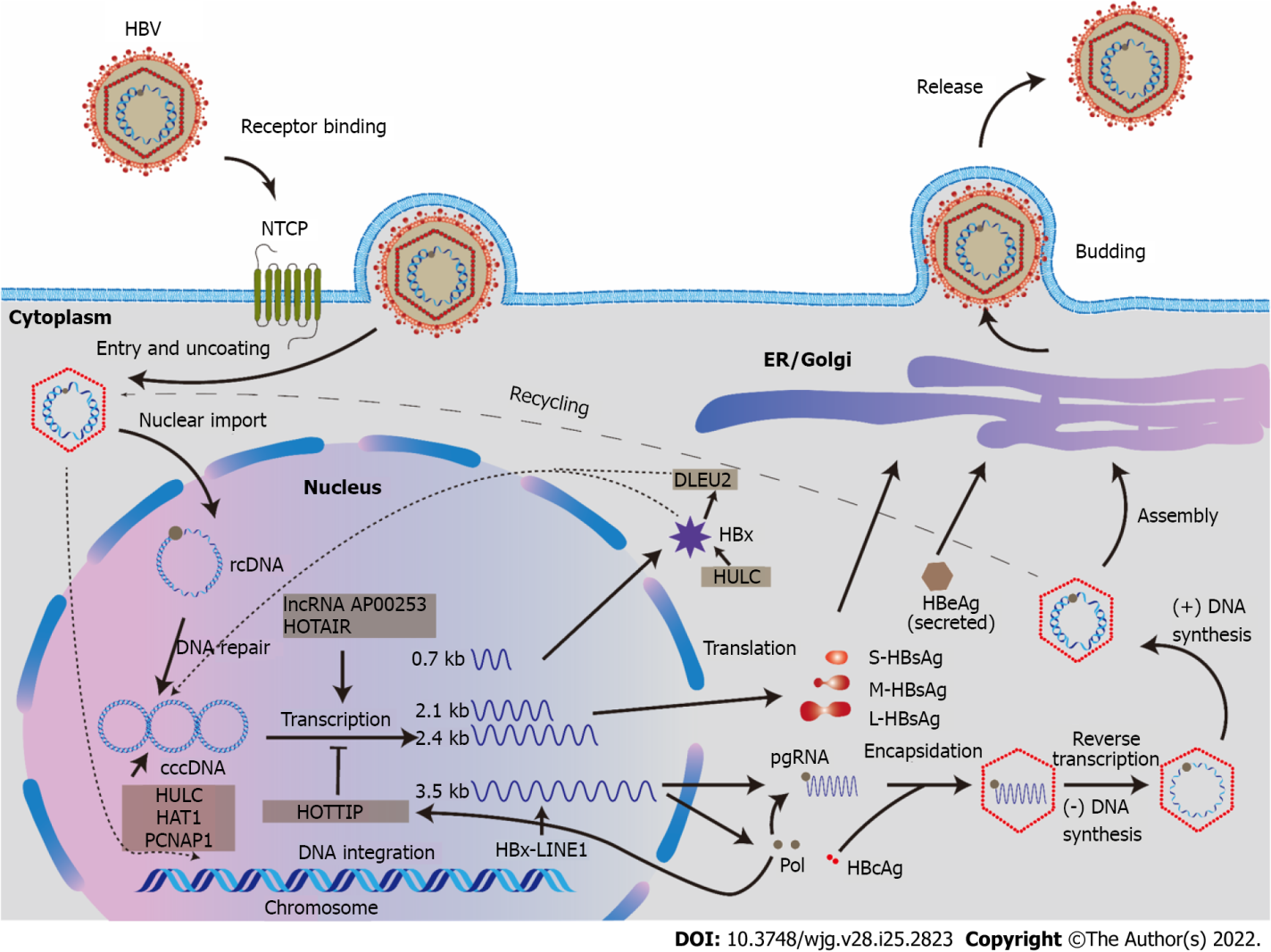 Figure 1 Long noncoding RNAs involved in the lifecycle of the hepatitis B virus. Highly upregulated in liver cancer, HAT1, PCNAP1, and DLEU2 could enhance hepatitis B virus (HBV) replication[9,11,13]. LncRNA AP00253[18] and HOX transcript antisense RNA[10] promote, while HOXA transcript at the distal tip[19] inhibits, HBV transcription. HBV X protein-long interspersed nuclear elements 1 promotes HBV replication by suppressing miR-122, a miRNA directly targeting the HBV pgRNA sequence[16]. HULC: Highly upregulated in liver cancer; HBV: Hepatitis B virus; HBx: HBV X protein; LINE: Long interspersed nuclear elements; HOTTIP: HOXA transcript at the distal tip; HOTAIR: HOX transcript antisense RNA.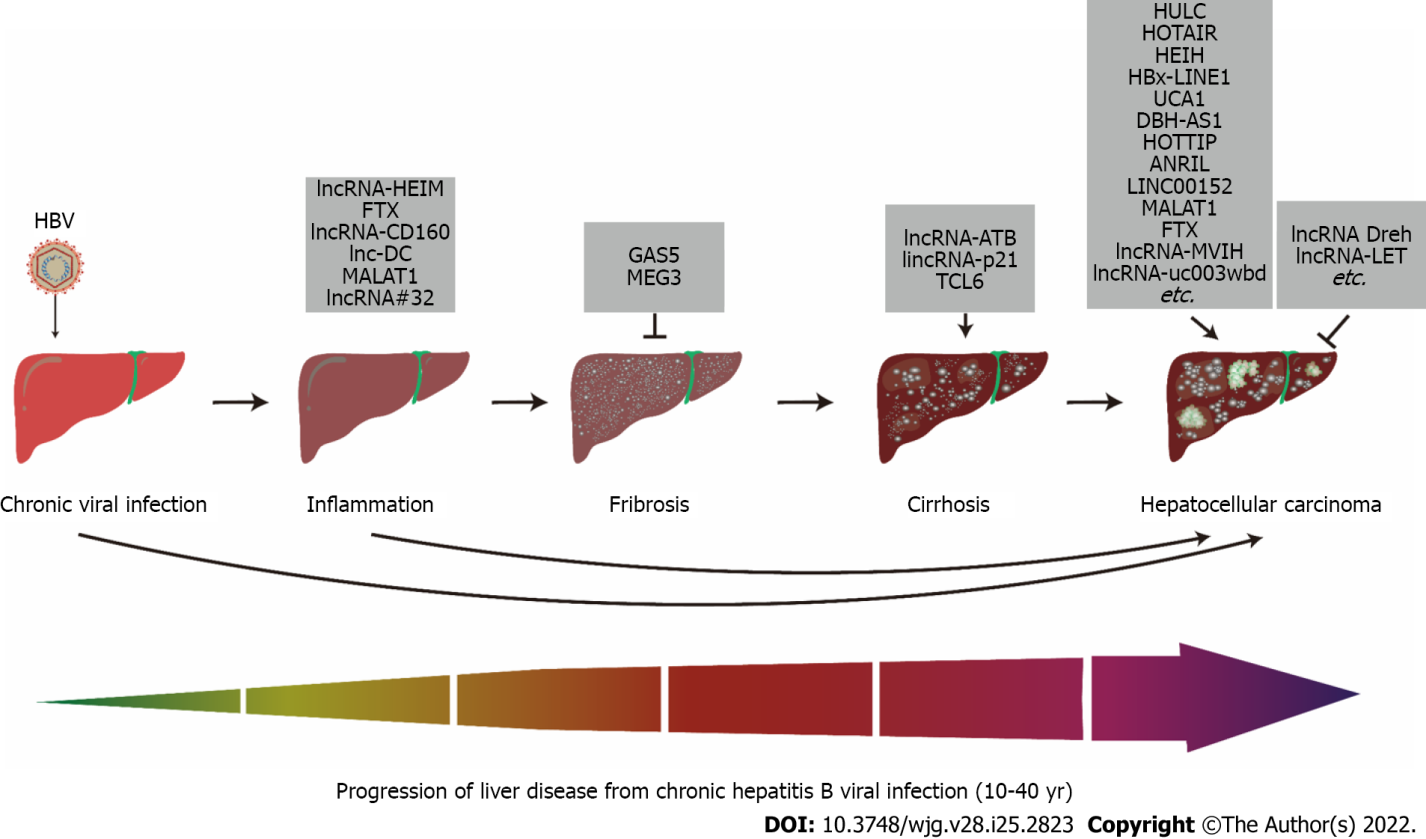 Figure 2 Various long noncoding RNAs are involved in the progression of liver diseases caused by the hepatitis B virus[26]. HULC: Highly upregulated in liver cancer; HBV: Hepatitis B virus; HBx: HBV X protein; LINE: Long interspersed nuclear elements; HOTTIP: HOXA transcript at the distal tip; HOTAIR: HOX transcript antisense RNA; GAS5: Growth arrest specific transcript 5; MEG3: Maternally expressed gene-3; MALAT1: Metastasis associated in lung adenocarcinoma transcript 1.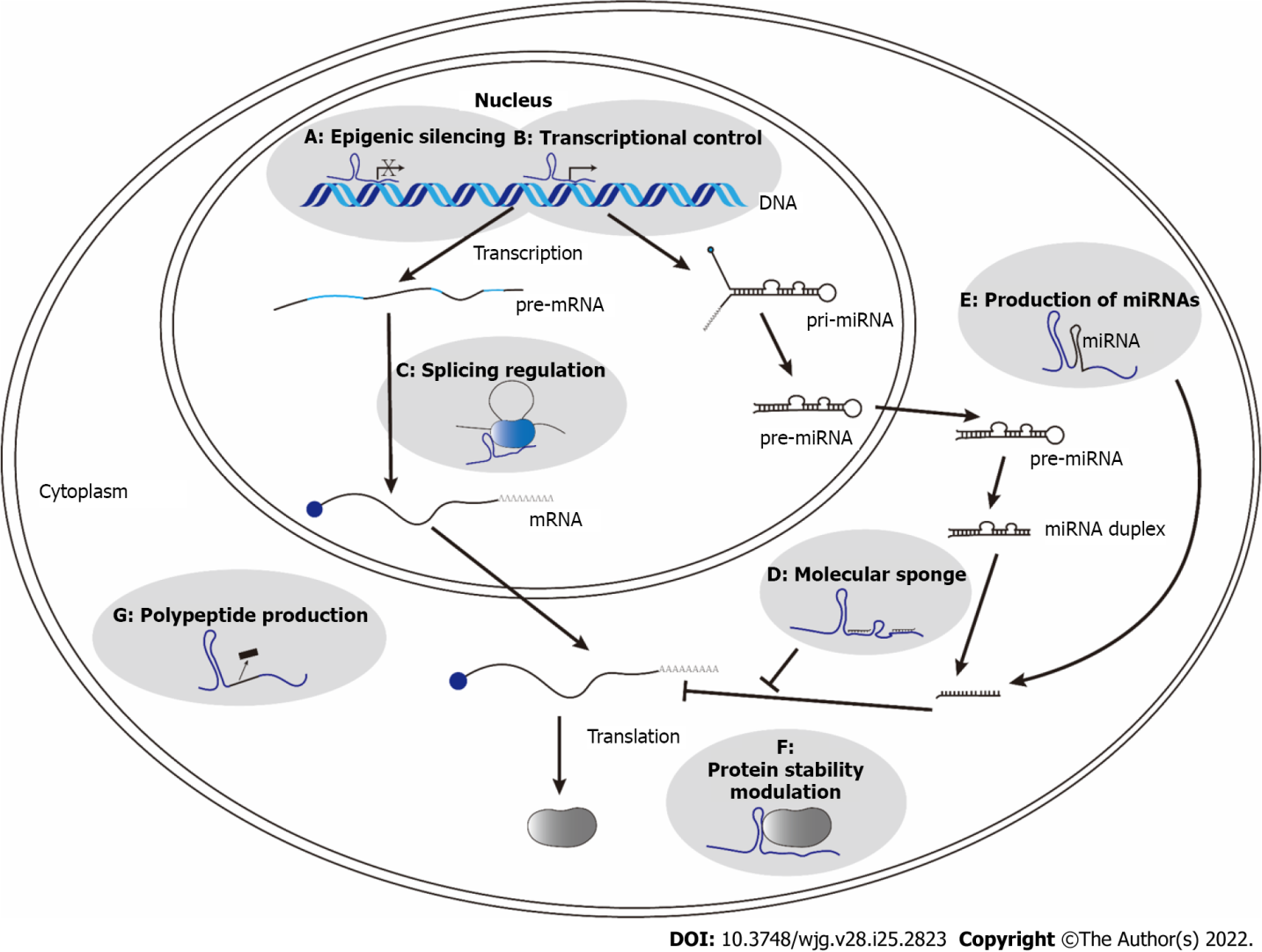 Figure 3 Regulatory mechanisms of various long noncoding RNAs in hepatitis B virus replication and oncogenesis[2]. A: HOX transcript antisense RNA (HOTAIR), high expression in hepatocellular carcinoma, urothelial carcinoma associated 1 (UCA1), HOTAIR, LINC00152, PVT1, and antisense noncoding RNA in the INK4 locus (ANRIL) could regulate gene expression through epigenetic silencing; B: HOXA transcript at the distal tip, LINC00152, and metastasis associated in lung adenocarcinoma transcript 1 (MALAT1) could increase the expression of their target genes through transcriptional control; C: MALAT1 could modulate alternative splicing; D: Unigene56159, highly upregulated in liver cancer (HULC), hepatitis B virus (HBV) X protein-long interspersed nuclear elements 1, UCA1, ANRIL, LINC01149 variant, LINC01352, F11-AS1, LINC01232, n335586, XIST, SNHG5, SSTR5-AS1, and TRERNA1 regulate the gene expression through molecular sponging to sequester miRNAs; E: Long noncoding RNAs (lncRNAs) Ftx could produce miRNAs to regulate their target genes; F: LncRNA-Dreh and HULC could modulate protein stability; G: LncRNA HBVPTPAP could encode a small polypeptide to exert its function.Table 1 Long noncoding RNAs up-regulated in hepatitis B virus-related hepatocellular carcinomaLncRNAs: Long noncoding RNAs; HCC: Hepatocellular carcinoma; EMT: Epithelial-to-mesenchymal transition; HULC: Highly upregulated in liver cancer; HBV: Hepatitis B virus; HBx: HBV X protein; LINE: Long interspersed nuclear elements; HOTTIP: HOXA transcript at the distal tip; HOTAIR: HOX transcript antisense RNA; GAS5: Growth arrest specific transcript 5; MEG3: Maternally expressed gene-3; MALAT1: Metastasis associated in lung adenocarcinoma transcript 1; PGK1: Phosphoglycerate kinase 1.Table 2 Long noncoding RNAs downregulated in hepatitis B virus-related hepatocellular carcinomaLncRNAs: Long noncoding RNAs; HCC: Hepatocellular carcinoma; EMT: Epithelial-to-mesenchymal transition; HIF-1α: Hypoxia induced factor 1-α.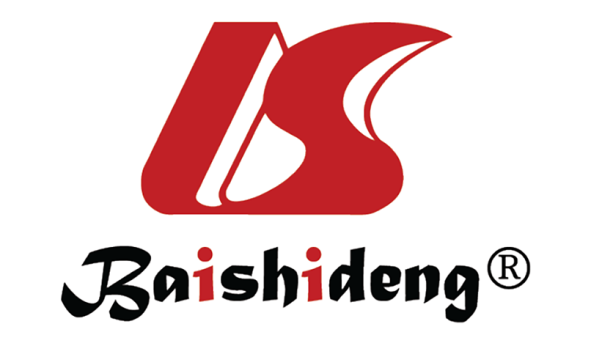 Published by Baishideng Publishing Group Inc7041 Koll Center Parkway, Suite 160, Pleasanton, CA 94566, USATelephone: +1-925-3991568E-mail: bpgoffice@wjgnet.comHelp Desk: https://www.f6publishing.com/helpdeskhttps://www.wjgnet.com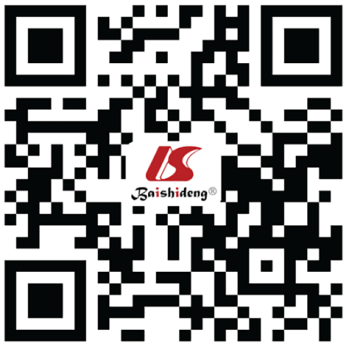 © 2022 Baishideng Publishing Group Inc. All rights reserved.LncRNA nameRegulatory mechanismBiological functionHULC[43]Sequesters microRNAs and decreases p18 expressionPromotes proliferation of hepatoma cells and tumor angiogenesis in vitro and in vivoHOTAIR[45,47]Suppresses miRNA-218 expression and inactivation of P14 and P16 signalingPromotes migration and invasion of HCC cellsHEIH[48]Binds to EZH2 and represses EZH2 targetsPromotes cell proliferation and tumor growth, modulates cell cycleHBx-LINE1[16,49]Sequesters miR-122 and activates Wnt signaling pathwayPromotes cell motility through EMTUCA1[53,54]Through the HBx/UCA1/EZH2/p27 axis in nucleus; sequesters miR-216b and miR-203 in cytoplasmPromotes growth, metastasis, and EMT of HCC cell linesDBH-AS1[56]Activates the ERK/p38/JNK MAPK signaling pathwayInhibits serum starvation-induced apoptosis of HCC cells, promotes tumor growth, proliferation, and cell-cycle progression of HCC cellsHOTTIP[57]Upregulates the expression of HOXA genes (e.g., HOXA 10, 11, and 13)Inhibits proliferation and migration of HCC cells in vitro and reduces tumorigenesis and pulmonary metastasis in vivoANRIL[59,60]Represses the KLF2 transcription through binding to PRC2; serves as a molecular sponge for miR-122-5pInhibits apoptosis of HCC cells in vitro and promotes proliferation, invasion, and migration of HCC cells in vitroLINC00152[61]Inhibits the expression of E-cadherin; activates the mTOR pathwayPromotes the proliferation and EMT of HCC cell lines and tumorigenesisMALAT1[63,66]Upregulates LTBP3 transcriptionPromotes migration and invasion of HCC cells in vitro and tumor growth in vivoFtx[22]Production of miR-545/374a Promotes tumorigenesis and tumor progressionMVIH[68]Activates angiogenesis through reducing the secretion of PGK1Promotes tumor growth and metastasisUnigene56159[69]Sequesters miR-140-5pPromotes EMT, migration, and invasion of hepatoma cellsLINC01232[70]Downregulation of miR-708-5pPromotes tumor progression in vitroSAMD12-AS1[71]Inhibition of p53Promotes cell proliferation and inhibits apoptosislnc-HUR1[72]Inhibition of p53Promotes cell proliferation and tumorigenesisn335586[73]n335586/miR-924/CKMT1A axisContributes to cell migration and invasionXIST[74]XIST/miR-192/TRIM25 axisEnhances the proliferation and migration of HCC cellsSNHG5[81]SNHG5/miR-26a-5p/GSK3β signaling pathwayPromotes HCC progressionWEE2-AS1[76]HBx/WEE2-AS1/FERMT3 pathwayPromotes HCC proliferation and invasionMAFG-AS1[77]HBx/ MAFG-AS1/MAFGPromotes HCC proliferation and migrationlncRNA-ATB[78]Induces autophagyPromotes cell invasion and migrationTRERNA1[79]TRERNA1/miR-22-3p/NRAS axisPromotes cell proliferation in HCClncRNA IHS[80]Regulates the ERK- and AKT/GSK-3β signaling pathwaysPromotes tumor proliferation and metastasis in HCCSNHG20[81]Negatively regulated PTEN protein levelFacilitates the proliferation of HCC cellsAX800134[82]Not knownAntiapoptosisLncRNA nameRegulatory mechanismBiological functionDreh[84]Inhibits the vimentin expression and alters its structure Inhibits proliferation of HCC cells in vitro and tumor growth in vivoLET[85]LET/NF90/HIF1-α axisInhibits HCC invasionuc.306[87]May participate in the Wnt pathwayNot knownUPAT[88]Promotes ZEB1 degradationSuppresses cellular migration, invasion, and EMT processesSEMA6A-AS1[89]Not knownNot knownBANCR[90]Not knownNot knownmiR143HG[91]Suppresses the MAPK and Wnt signaling pathwaysInhibits tumor multiplication and metastasisLncRNA-6195[92]Represses the enzymatic activity of ENO1Represses the growth of HCCLINC01352[93]LINC01352/miR-135b/APC axisFacilitates HCC progressionF11-AS1[94]lncRNA F11-AS1/miR-211-5p/NR1l3 axisInhibits HCC growth and metastasis